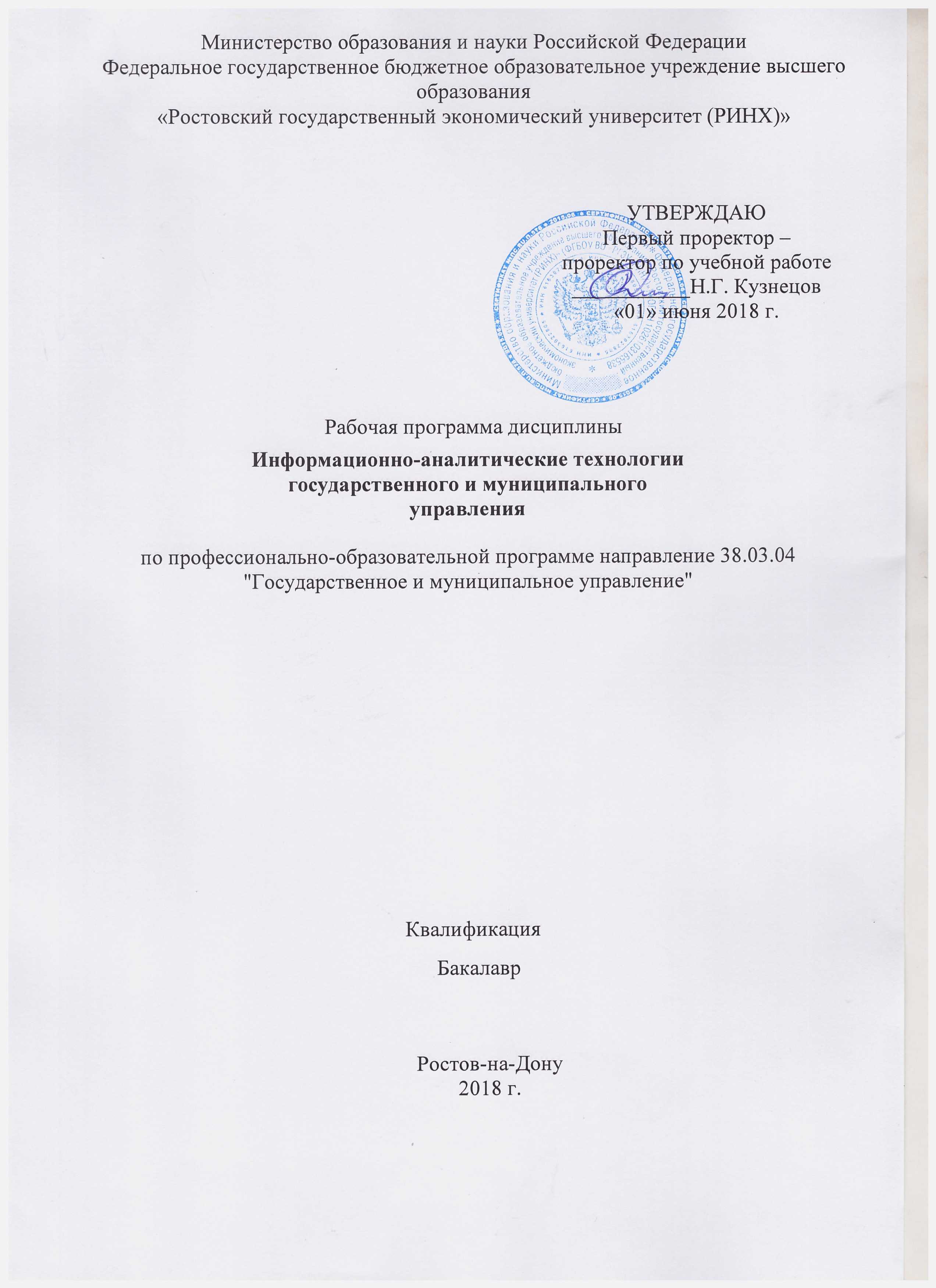 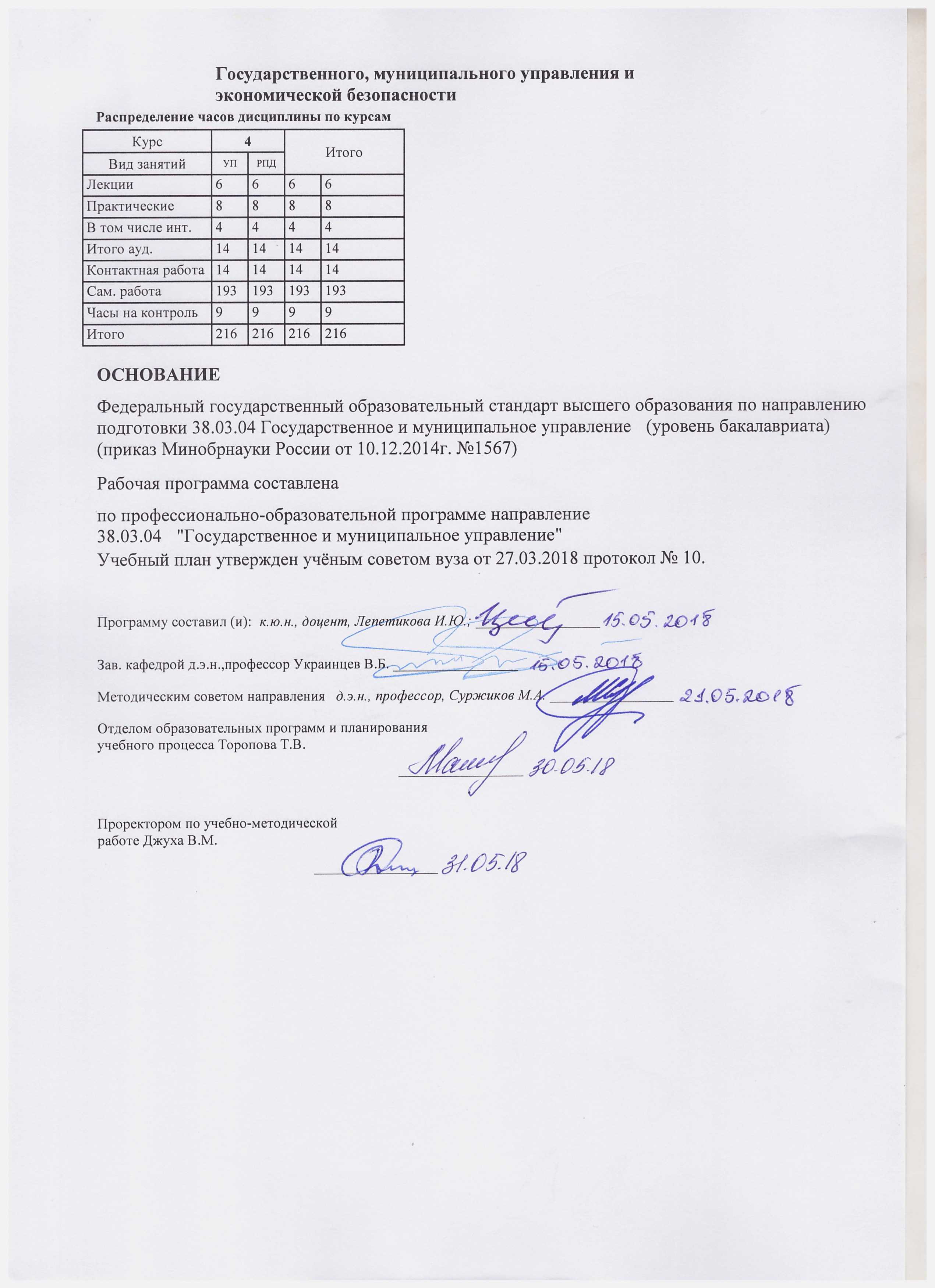 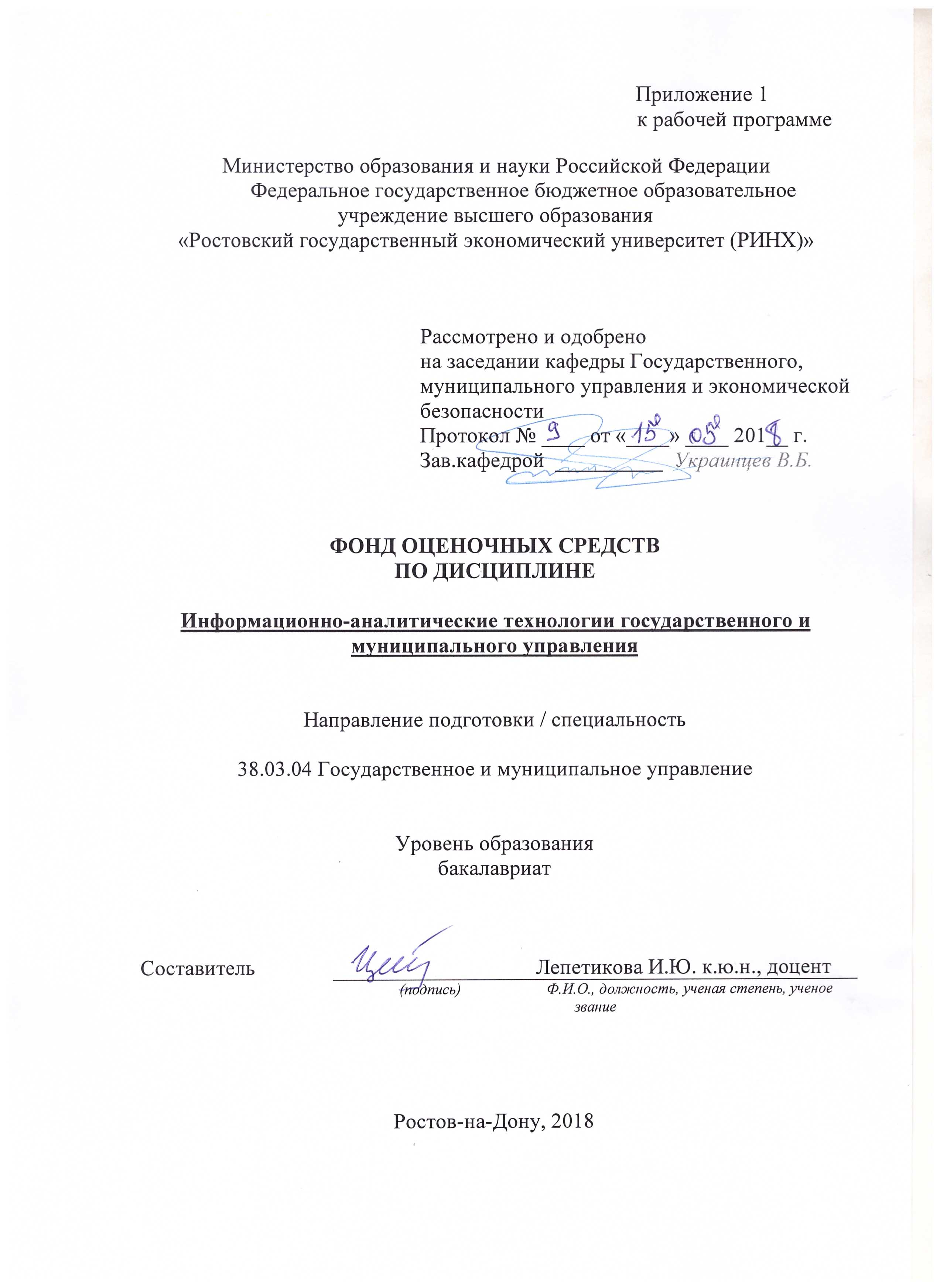 1 Перечень компетенций с указанием этапов их формирования в процессе освоения образовательной программыПеречень компетенций с указанием этапов их формирования представлен в п. 3. «Требования к результатам освоения дисциплины» рабочей программы дисциплины. 2 Описание показателей и критериев оценивания компетенций на различных этапах их формирования, описание шкал оценивания  2.1 Показатели и критерии оценивания компетенций:  2.2 Шкалы оценивания:   Текущий контроль успеваемости и промежуточная аттестация осуществляется в рамках накопительной балльно-рейтинговой системы в 100-балльной шкале:84-100 баллов (оценка «отлично») 67-83 баллов (оценка «хорошо») 50-66 баллов (оценка «удовлетворительно») 0-49 баллов (оценка «неудовлетворительно») 3 Типовые контрольные задания или иные материалы, необходимые для оценки знаний, умений, навыков и (или) опыта деятельности, характеризующих этапы формирования компетенций в процессе освоения образовательной программыМинистерство образования и науки Российской ФедерацииФедеральное государственное бюджетное образовательное учреждение высшего образования«Ростовский государственный экономический университет (РИНХ)»Кафедра Государственное и муниципальное управление и экономическая безопасность(наименование кафедры)Вопросы к экзаменупо дисциплине Информационно-аналитические технологии государственного и муниципального управления             (наименование дисциплины)Вопросы к экзамену:1.Развитие информационного общества в РФ2.Стратегия развития информационного общества в РФ3.Информатизация государственной службы4.Задачи государственной политики в области информатизации государственного управления5.Государственные программы и их роль в системе государственного управления6.Информационное сопровождение государственных решений: проблемы и необходимость7.Технологии информационного сопровождения государственных программ8.Информации в системе государственного управления9.Информационная структура государственного управления10.Информационно-аналитические службы регионов11.Ситуационные центры12.Пресс-службы государственных органов власти13.Информационное обеспечение муниципального управления14.Система электронного документооборота в государственном и муниципальном управлении15.Многофункциональный центр предоставления государственных и муниципальных услуг16.Электронное правительство. Портал Госуслуги17.Концепция электронного правительства за рубежом18.Государственная автоматизированная система «ВЫБОРЫ»19.Государственная автоматизированная система «ПРАВОСУДИЕ»20.Система «Почта» и Система «Контур» в государственном управлении21.Интегрированная территориальная информационная система управления22.Геоинформационные системы в государственном и муниципальном управлении23.Структура и задачи муниципального Интернет-портала24.Основные направления развития информационных технологий на территориях субъектов25.Государственные информационные ресурсы России26.Понятие информационной безопасности.  Виды угроз информационной безопасности. 27.Принципы, на которых основано создание систем информационной безопасности	28.Методы и средства обеспечения защиты информации29.Основные положения и применение федерального закона РФ от 27 июля 2006 года № 152-ФЗ «О персональных данных»30.Основные положения и применение федерального закона от 27 июля 2006 года N 149-ФЗ "Об информации, информатизации и о защите информации"Составитель ________________________ Лепетикова И.Ю.                                                                              (подпись)«____»__________________20     г. К комплекту экзаменационных билетов прилагаются разработанные  преподавателем и утвержденные на заседании кафедры критерии оценивания по дисциплине.  Критерии оценивания: оценка «отлично» выставляется, если студент глубоко и всесторонне усвоил программный материал;уверенно, логично, последовательно и грамотно его излагает;опираясь на знания основной и дополнительной литературы, тесно связывает усвоенные научные положения с практической деятельностью юриста;умело обосновывает и аргументирует выдвигаемые им идеи;делает выводы и обобщения;оценка «хорошо» выставляется, если студент:твердо усвоил программный материал, грамотно и по существу излагает его, опираясь на знания основной литературы;не допускает существенных неточностей;увязывает усвоенные знания с практической деятельностью юриста;аргументирует научные положения;делает выводы и обобщения;оценка «удовлетворительно» выставляется, если студентусвоил только основной программный материал, по существу излагает его, опираясь на знания только одного источника основной литературы;допускает несущественные ошибки и неточности;испытывает затруднения в практическом применении экономических знаний;слабо аргументирует научные положения;затрудняется в формулировании выводов и обобщений;оценка неудовлетворительно» выставляется, если студент:студент не усвоил значительной части программного материала;допускает существенные ошибки и неточности при рассмотрении правовых проблем;испытывает трудности в практическом применении знаний;не может аргументировать научные положения;не формулирует выводов и обобщений. Министерство образования и науки Российской ФедерацииФедеральное государственное бюджетное образовательное учреждение высшего образования«Ростовский государственный экономический университет (РИНХ)»Кафедра Государственное и муниципальное управление и экономическая безопасностьТесты письменные и/или компьютерные*по дисциплине Информационно-аналитические технологии государственного и муниципального управления  	  1. Банк тестов по модулям и (или) темам1. Семантический аспект информации отражает1) смысловое содержание информации2) превращение информации в сообщение3) смысловые связи между словами или другими элементами языка4) потребительские свойства информации5)  достижения поставленной цели с учетом полученной информации2. Синтаксическая мера информации определяет1) количество символов принятого алфавита в сообщении2) тезаурус пользователя3) вид целевой функции управления системы4) энтропию системы5) измерение объема данных в байтах3. Предметом процесса в информационных технологиях являются1) механизмы и машины2) знания3) материалы4) документы5) данные4. Новая информационная технология отличается использованием1) средств связи2)  персональных компьютеров3)  пакетной обработки данных на больших ЭВМ4) дружественного интерфейса пользователя5) аналоговых вычислительных машин5. Техническое обеспечение автоматизированных информационных технологий включает1) средства коммуникационной техники2) комплекс системных и прикладных программ3) нормативно-методические и инструктивные материалы4) компьютерную технику5) средства организационной техники6. Операционные системы по числу одновременно выполняемых задач разделяются на классы1) однозадачные2) многопользовательские3) однопользовательские4) с не вытесняющей многозадачностью5) многозадачные7. Полнота- свойство информации1) характеризовать невозможность несанкционированного использования или изменения2) характеризовать удобство формы или объема информации с точки зрения данного потребителя3) характеризовать возможность ее получения данным потребителем4) исчерпывающе характеризовать отображаемый объект и/ или процесс5) не иметь скрытых ошибок8. Процесс сбора информации включает1) получение информации из внешнего мира2) перевод из одной формы ее представления в другую3) переход от реального представления предметной области к ее описаниюв формальном виде4) ее фиксацию на материальном носителе5) поддержание исходной информации в виде ,  обеспечивающем выдачу данных по запросам конечных пользователей9. Пример обеспечивающей информационные технологии -  1) программный комплекс  1С -Бухгалтерия2) СУБД Access  3) программа  Corel Draw  4) программа Outlook  5) система Project Expert  10. Абстрагирование – это1) возможность проведения декомпозиции системы2) расположение системы абстракций по уровням3) смысловые связи между словами или другими элементами языка4) ограничение на класс по взаимозаменяемости5) выделение существенных характеристик анализируемого объекта или процесса11. Качественные характеристики при оценке информационных технологий  - 1) коэффициент экономической эффективности капитальных вложений2) использование электронного документооборота3) степень интеграции видов информационных технологий4) срок окупаемости5) используемая платформа12. Конвейерная обработка данных1) применяется при наличии нескольких процессоров в ЭВМ2) связана с использованием в архитектуре ЭВМ одних и тех же ресурсов для решения разных задач3) применяется в архитектуре ЭВМ с одним процессором4) применяется для обработки только цифровых сигналов5) применяется в традиционной фоннеймановской архитектуре ЭВМ13.  К основным информационным процессам относятся действия с информацией1) обмен2) кластеризация3) накопление4) обработка5) сбор14. Модульность – это1) процесс отделения друг от друга отдельных элементов объекта ,  определяющих его устройство и поведение2) это ранжированная или упорядоченная система абстракций ,  расположение их по уровням3) ранжированная или упорядоченная система абстракций ,  расположение их по уровням4) ограничение,  накладываемое на класс объектов и препятствующее взаимозаменяемости различных классов5)  свойство  системы ,  связанное с возможностью ее декомпозиции на ряд внутренне связных ,  но слабо связанных между собой модулей15. Основные элементы объектной модели  -  это1) абстрагирование2) инкапсуляция3) устойчивость4) модульность5) иерархия16. Распределенные функциональные информационные технологии  –  это технологии1) реализующие какую-либо из предметных технологий2) обеспечивающие обработку информации для решения различных задач3) имеющие SILK- интерфейс пользователя4) представляющие наложение функциональных информационных технологий на управленческую структуру5) Обеспечивающие работу с видео объектами17. Пользовательский интерфейс включает компоненты1) средства отображения информации2) язык общения3) общение приложения с пользователем4) форматы и коды отображаемой информации5) общение пользователя с приложением18. При использовании командного интерфейса1) с помощью указательного устройства производится выбор команд из меню2) на экран выдается системное приглашение для ввода команды3)  на экране высвечивается окно ,  содержащее образы программ и меню действий4)  последовательность команд записывается в  Bat-файл5) на экране по речевой команде происходит перемещение от одних поисковых образов к другим19. Стандарты в области информационных технологий обеспечивают возможность1) разработчикам использовать средства других разработчиков2) осуществлять экспорт / импорт данных3) регулировать семантические аспекты информации4) интеграции разных компонент информационных технологий5) устранения технических барьеров в международном информационном обмене20. Автоматизированное рабочее место1) включает персональный компьютер ,  размещенный непосредственно на рабочем месте2) пакетную обработку данных на больших ЭВМ3)  является частью экономической информационной системы4)  представляет индивидуальный комплекс технических и программных средств ,  обеспечивающий автоматизацию профессионального труда специалиста5)  обеспечивает оператора всеми средствами ,  необходимыми для выполнения определенных функций21. Экспертная система предназначена для1) воссоздания опыта и знаний профессионалов2) использования знаний в процессе управления3)  объединения обеспечивающих и функциональных информационных технологий4) подготовки решений без прямого участия сотрудника5) использования моделей представления знаний22. Гипертекст 1) количественно оценивает качество информации 2) представляет систему информационных объектов (статей), объединенных между собой направленными связями 3) предполагает перемещение от одних объектов информации к другим с учетом их смысловой, семантической связанности 4) связывает каждый объект с информационной панелью экрана, на которой пользователь может ассоциативно выбирать одну из связей 5) обрабатывает информацию по правилам формального вывода, соответствующего запоминанию пути перемещения по сети 23. Мультимедиа-технология 1) работает только со статическими изображениями 2) объединяет многокомпонентную информационную среду в однородном цифровом представлении 3) основана на комплексном представлении данных любого типа 4) использует несколько информационных сред (графику, текст, фотографию, анимацию, звуковые эффекты, высококачественное звуковое сопровождение и др.) 5) обеспечивает совместную обработку символов, текста, таблиц, графиков, изображений, документов, звука, речи 24. Примеры использования мультимедиа - технологий – 1) подготовка простых текстовых документов 2) «мультимедиа-киоски», выдающие по запросу пользователя наглядную информацию 3) электронные издания для развлечений4) системы виртуальной реальности 5) электронные издания для целей образования 25. Структурно гипертекст состоит из 1) информационного материала 2) тезауруса гипертекста 3) базы моделей 4) списка главных тем 5) алфавитного словаря 26. К унифицированным действиям диалога относятся 1) обработка знаний 2) отказ 3) команда 4) ввод 5) выход 27. По способу управления вычислительные сети делятся на сети 1) со смешанным управлением 2) с коммутацией каналов 3) с централизованным управлением 4) с коммутацией сообщений 5) с децентрализованным управлением 28. Децентрализованная организация данных предполагает 1) размещение единственной копии базы данных на одном сервере 2) использование клиентом своей базы данных, которая может быть частью общей информационной базы 3) размещение базы данных на нескольких серверах 4) разбиение информационной базы на несколько физически распределенных баз 5) использование клиентом своей базы данных, которая может быть копией информационной базы в целом 29. Достоинства систем «клиент сервер» состоят в 1) низкой нагрузке на сеть 2) высокой надежности 3) вопросах администрирования, обусловленных территориальной разобщенностью и неоднородностью компьютеров на рабочих местах 4) гибкой настройке уровня прав пользователей 5) поддержке полей больших размеров30. Смешанная организация хранения данных 1) на одном сервере обеспечивает единственную копию базы данных 2) предполагает разбиение информационной базы на несколько физически распределенных 3) обеспечивает каждому клиенту свою базу данных 4) обеспечивается размещением информационной базы на нескольких серверах так без существования копий отдельных частей 5) объединяет способы распределения в в виде разбиения и дублирования31. Документ в электронной форме отражает данные1) представленные в форме набора состояний элементов вычислительной техники, иных средств обработки, хранения и передачи информации 2) выданные ЭВМ в печатной форме 3) записанные на машинном носителе в виде электронного сообщения, реквизиты которого оформлены в соответствии с нормативными требованиями 4) представляющие любое сообщение, записку, текст, записанный на машинном носителе 5) подготовленные с использованием носителей и способов записи, обеспечивающих обработку его информации электронно-вычислительной машиной 32. Система хранения электронных документов обеспечивает 1) создание простых текстовых документов 2) организацию и обслуживание баз данных 3) хранение и актуализацию документов во внешней памяти компьютеров 4) составление сложных документов 5) распечатку и тиражирование документов 33. Групповая работа над электронными документами предполагает 1) пакетный режим обработки документов 2) сетевой доступ к файлам и базе данных 3) использование электронной почты 4) терминальный доступ, включая пересылку файлов и электронную доску объявлений 5) просмотр и интерпретация гипертекста(гипермедиа) 34. Геоинформационные технологии применяются в 1) создании электронных карт 2) моделировании задач городского хозяйства 3) системах обеспечения государственного земельного кадастра 4) задачах экологического мониторинга 5) задачах бухгалтерского учета 35. Групповая работа поддерживается методами доступа 1) по сети к файлам и базе данных 2) посредством электронной почты 3) в пакетном режиме 4) посредством терминалов при пересылке файлов и с использованием электронной доски объявлений 5) к гиперсреде2. Критерии оценки: оценка «отлично» выставляется студенту, если 86-100% правильных ответов; оценка хорошо» 76-85% правильных ответовоценка «удовлетворительно» 51-75% правильных ответов; оценка неудовлетворительно» - менее 50% правильных ответовСоставитель ________________________ И.Ю. Лепетикова                                                                               (подпись)«____»__________________20     г.Министерство образования и науки Российской ФедерацииФедеральное государственное бюджетное образовательное учреждение высшего образования«Ростовский государственный экономический университет (РИНХ)»Кафедра Государственное и муниципальное управление и экономическая безопасность           (наименование кафедры)Вопросы для коллоквиумовпо дисциплине Информационно-аналитические технологии государственного и муниципального управления                                        (наименование дисциплины)1.Какое значение имеет аналитическая работа в сфере государственного и регионального управления?2.Какие информационные ресурсы используются для подготовки принятия решений?3.Что является предпосылкой для принятия правильных решений?4.Какие объемы данных используются в процессе анализа?5.Назовите требования к информации, которая используется для принятия решений.6.Что такое информационно-аналитическая система?7.Что вызвало появление и широкое распространение информационно-аналитических систем?8.Назовите аспекты проблемы анализа в процессе подготовки принятия решений?9.В чем заключаются аспекты сбора и хранения информации?10.В чем состоит содержание аспектов анализа данных и предоставления результатов анализа пользователям?11.Какие типы инструментальных средств для реализации информационно-аналитических систем вы можете назвать?12.Какие информационные технологии и информационные системы в государственном и муниципальном управлении и из внешней среды являются источником данных для сосредоточения в информационном хранилище или непосредственно для анализа?13.В каких видах информационных систем используются результаты анализа?14.Дайте определение понятия информационного пространства.15.В каких видах содержатся сведения в информационном пространстве и какие манипуляции совершаются над его компонентами?16.Какое Вы знаете характерное свойство информационного пространства и в чем оно состоит?17.Какие единицы информации Вы знаете? В чем их содержание?18.Раскройте содержание понятия «знания».19.Каким образом классифицируются виды знаний?20.В чем специфика методов интеллектуального анализа?21.Какие методы интеллектуального анализа Вы знаете?22.В чем состоит содержание методов нечеткой логики, системы рассуждений на основе аналогичных случаев?23.В чем состоит содержание методов нейронных сетей и генетических алгоритмов?24.В чем заключаются методы ассоциаций, кластеризации и классификации?Критерии оценки: - оценка «отлично» выставляется студенту, если студент глубоко и всесторонне усвоил содержание темы; уверенно, логично, последовательно и грамотно его излагает; опираясь на знания основной и дополнительной литературы; умело обосновывает и самостоятельно аргументирует выдвигаемые им идеи; делает выводы и обобщения;- оценка «хорошо» - студент твердо усвоил тему, грамотно и по существу излагает ее, опираясь на знания основной литературы; не допускает существенных неточностей в анализе вопросов темы; увязывает усвоенные знания с практической деятельностью; аргументирует научные положения, опираясь на мнение других авторов; делает выводы и обобщения;- оценка «удовлетворительно» - тема раскрыта недостаточно полно: студент освоил проблему, излагает ее основное содержание, опираясь на знания только одного источника основной литературы;  допускает несущественные ошибки и неточности; испытывает затруднения в практическом применении знаний; слабо аргументирует научные положения; затрудняется в формулировании выводов и обобщений;- оценка «неудовлетворительно» - студент не усвоил значительную часть содержания темы; допускает существенные ошибки и неточности при рассмотрении ее; испытывает трудности в практическом применении знаний;не может аргументировать научные положения; не формулирует выводов и обобщений. Составитель ________________________ И.Ю. Лепетикова(подпись)«____»__________________20     г.Министерство образования и науки Российской ФедерацииФедеральное государственное бюджетное образовательное учреждение высшего образования«Ростовский государственный экономический университет (РИНХ)»Кафедра Государственное и муниципальное управление и экономическая безопасность                        (наименование кафедры)Перечень дискуссионных тем для круглого столапо дисциплине Информационно-аналитические технологии государственного и муниципального управления  (наименование дисциплины)Тема 1.Процесс принятия решений и работа с информацией в  государственном  и муниципальном  управлении.План:1.Стадии процесса принятия решений, процесс принятия решений как информационный процесс. 2.Понятие информации, виды информации. 3.Правовое регулирование создания информации и информационного оборота. Федеральный закон «Об информации, информатизации и защите информации». Правовое регулирование  оборота информации в государственном и муниципальном управлении. 4.Документальная информация в государственном и муниципальном управлении. Информационные системы в государственном и муниципальном управлении: общая характеристикаТема 2. Современные  информационные  технологии  в  государственном управлении.План:1.Государственная политика в области информатизации государственной службы2.Информационно-аналитическое обеспечение управления национальными проектамиТема 3. Инструментальные и программные средства информационных технологий в государственном и муниципальном управлении.План:1.Современные автоматизированные информационные технологии в государственном и муниципальном управлении. 2.Программно-аппаратные средства информационных сетей в государственном и муниципальном управлении. Программно-аппаратные средства систем поддержки принятия решений в государственном и муниципальном управлении. 3.Использование Интернет в государственном и муниципальном управлении.Тема 4.Информационные  системы и  базы  данных  государственного и муниципального управления.План:1.Общая характеристика совокупности информационных систем и баз данных государственного и муниципального управления в России.2.Информационная система и базы данных Федеральной службы государственной статистики Российской Федерации (Росстата). 3.Базы  данных,  содержащие  информацию  о  населении страны.  Информационная  система  Избиркома  России (ГАС-Выборы). Информационные системы и базы данных органов социальной защиты, Пенсионного Фонда России,  Фонда социального страхования Российской Федерации и  Фонда обязательного медицинского страхования. Тема 5. Электронное правительство.План:1.Цель проекта «Электронная Россия». Концепция «электронного правительства» и вопросы ее практического внедрения. 2.Региональные проекты «Электронная Россия». Концепция создания и развития ситуационных органов власти. Методы и средства защиты информации в информационных системах органов государственного управления и местного самоуправленияКритерии оценки: - оценка «отлично» выставляется студенту, если студент глубоко и всесторонне усвоил содержание темы; уверенно, логично, последовательно и грамотно его излагает; опираясь на знания основной и дополнительной литературы; умело обосновывает и самостоятельно аргументирует выдвигаемые им идеи; делает выводы и обобщения;- оценка «хорошо» - студент твердо усвоил тему, грамотно и по существу излагает ее, опираясь на знания основной литературы; не допускает существенных неточностей в анализе вопросов темы; увязывает усвоенные знания с практической деятельностью; аргументирует научные положения, опираясь на мнение других авторов; делает выводы и обобщения;- оценка «удовлетворительно» - тема раскрыта недостаточно полно: студент освоил проблему, излагает ее основное содержание, опираясь на знания только одного источника основной литературы;  допускает несущественные ошибки и неточности; испытывает затруднения в практическом применении знаний; слабо аргументирует научные положения; затрудняется в формулировании выводов и обобщений;- оценка «неудовлетворительно» - студент не усвоил значительную часть содержания темы; допускает существенные ошибки и неточности при рассмотрении ее; испытывает трудности в практическом применении знаний;не может аргументировать научные положения; не формулирует выводов и обобщений. Составитель ________________________ И.Ю. Лепетикова(подпись)«____»__________________20     г.Министерство образования и науки Российской ФедерацииФедеральное государственное бюджетное образовательное учреждение высшего образования«Ростовский государственный экономический университет (РИНХ)»Кафедра  Государственное и муниципальное управление и экономическая безопасность (наименование кафедры)Темы рефератовпо дисциплине Информационно-аналитические технологии государственного и муниципального управления    (наименование дисциплины)1.Современные информационно-аналитические технологии в государственном управлении. 2.Государственная политика в области информатизации государственной службы. 3.Концепция создания и развития ситуационных центров органов государственной власти. Информационно-аналитическое обеспечение управления национальными проектами. 4.Системный анализ как методология информатизации организационного управления. 5.Информационные потребности лиц, готовящих и принимающих решения. 6.Информационное обеспечение органов государственной власти 7.Совместная аналитическая обработка разнородной информации. 8.Статистические методы оценки обстановки для принятия управленческого решения. 9.Электронная Россия. 10.Характеристика статистической методологии анализа и прогнозирования, сферы применения статистическим методов при проведении информационно-аналитической работы в государственном и муниципальном управлении.11. Теории игр как метод анализа ситуации борьбы?12.Ограничения использования количественных методов анализа ситуации.13. Информационная сеть. Классификация информационных сетей.14. Общая характеристика аппаратных средств создания компьютерных сетей.15. Сетевая политика в компьютерных сетях.16.Классификация систем поддержки принятия решений. Примеры..17.Возможности использования  сети интернет в государственном и муниципальном управлении.18. Характеристика алгоритма системного анализа. 19. Требования к представлению результатов проведенной информационно-аналитической работы. Подготовка аналитических записок, служебных записок, информаций, заключений: общее и особенности.20.Общая характеристика совокупности информационных систем и баз данных государственного и муниципального управления в России.21.Информационная система и базы данных Федеральной службы государственной статистики Российской Федерации (Росстата). 22.Информационная система Избиркома России (ГАС-Выборы). 23.Информационные системы и базы данных органов социальной защиты, Пенсионного Фонда России, Фонда социального страхования Российской Федерации и Фонда обязательного медицинского страхования. 24.Информационная система и базы данных налоговых органов. 25.Информационные системы и базы данных Федеральной миграционной службы и правоохранительных органов. 26.Российской кадастр объектов недвижимости и земельный кадастр. 27.Транспортные регистры. 28.Базы данных в сфере управления использованием природных ресурсов. 29.Базы данных о государственном и муниципальном имуществе. 30.Информационная система государственного и муниципального заказа.31.Организация системы информации о деятельности органов государственной власти и местного самоуправления, государственных и муниципальных учреждений: система отчетности, предоставление информации населению.32.Информационные системы обеспечения законотворческого процесса.33.Концепция «электронного правительства» («e-government») и вопросы ее 34.Инструментальные средства распределенной обработки информации. 35.Информатизация организационного управления. 36.Государственные информационные ресурсы России.Критерии оценки:  - оценка «отлично» выставляется студенту, если студент глубоко и всесторонне усвоил содержание темы; уверенно, логично, последовательно и грамотно его излагает; опираясь на знания основной и дополнительной литературы; умело обосновывает и самостоятельно аргументирует выдвигаемые им идеи; делает выводы и обобщения;- оценка «хорошо» - студент твердо усвоил тему, грамотно и по существу излагает ее, опираясь на знания основной литературы; не допускает существенных неточностей в анализе вопросов темы; увязывает усвоенные знания с практической деятельностью; аргументирует научные положения, опираясь на мнение других авторов; делает выводы и обобщения;- оценка «удовлетворительно» - тема раскрыта недостаточно полно: студент освоил проблему, излагает ее основное содержание, опираясь на знания только одного источника основной литературы;  допускает несущественные ошибки и неточности; испытывает затруднения в практическом применении знаний; слабо аргументирует научные положения; затрудняется в формулировании выводов и обобщений;- оценка «неудовлетворительно» - студент не усвоил значительную часть содержания темы; допускает существенные ошибки и неточности при рассмотрении ее; испытывает трудности в практическом применении знаний;не может аргументировать научные положения; не формулирует выводов и обобщений. Составитель ________________________ И.Ю. Лепетикова(подпись)«____»__________________20     г. 4 Методические материалы, определяющие процедуры оценивания знаний, умений, навыков и (или) опыта деятельности, характеризующих этапы формирования компетенцийПроцедуры оценивания включают в себя текущий контроль и промежуточную аттестацию.Текущий контроль успеваемости проводится с использованием оценочных средств, представленных в п. 3 данного приложения. Результаты текущего контроля доводятся до сведения студентов до промежуточной аттестации.   	Промежуточная аттестация проводится в форме экзамена. Экзамен проводится по расписанию экзаменационной сессии в устном виде.  Количество вопросов в экзаменационном задании – 2.  Проверка ответов и объявление результатов производится в день экзамена.  Результаты аттестации заносятся в экзаменационную ведомость и зачетную книжку студента. Студенты, не прошедшие промежуточную аттестацию по графику сессии, должны ликвидировать задолженность в установленном порядке. 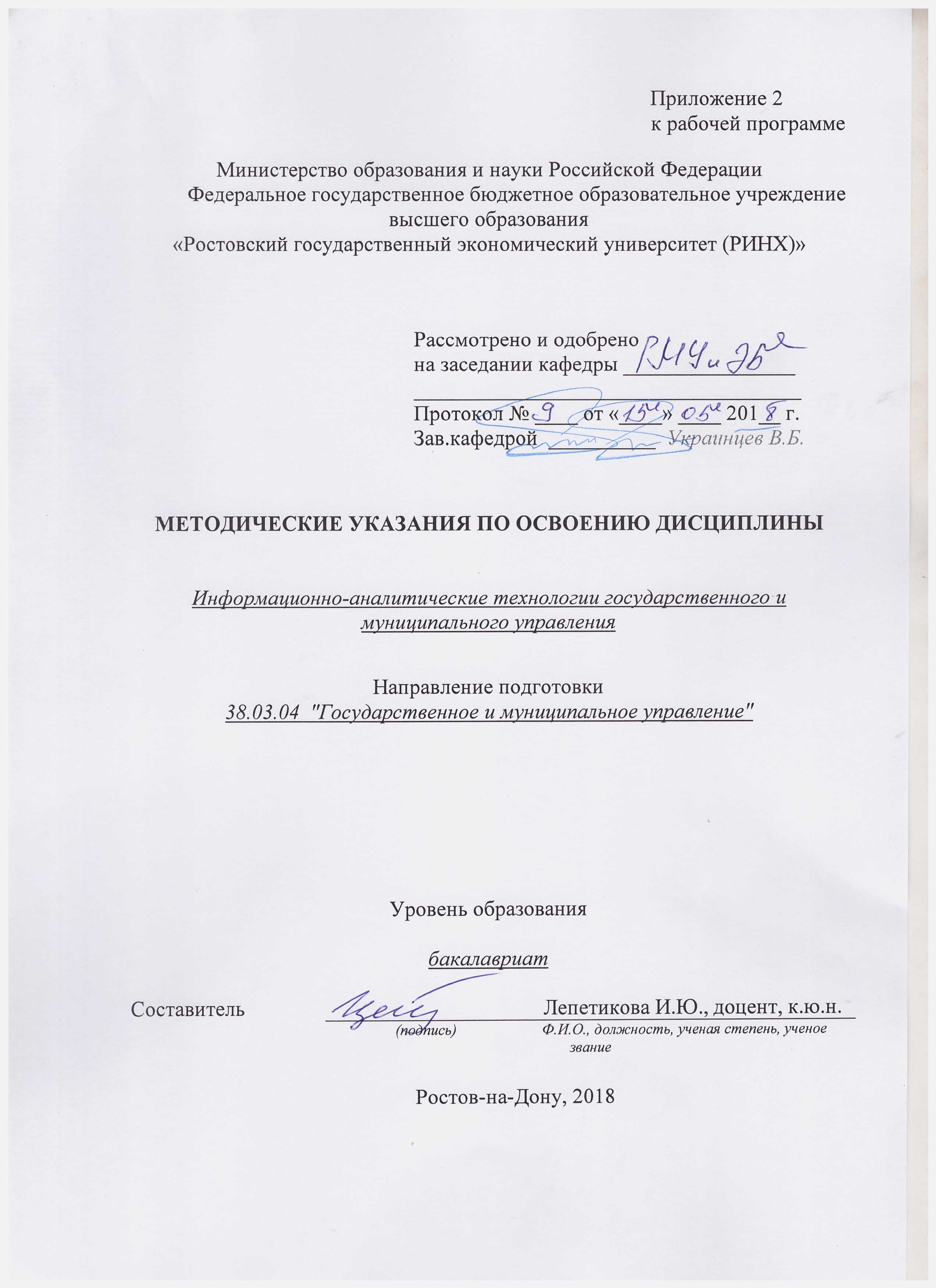 Методические указания по освоению дисциплины «Информационно-аналитические технологии государственного и муниципального управления» адресованы студентам  всех форм обучения.  Учебным планом по направлению подготовки 38.03.04  "Государственное и муниципальное управление" предусмотрены следующие виды занятий:- лекции;- практические занятия;В ходе лекционных занятий рассматриваются теоретико-методологические основы инвестирования, оценка экономической эффективности инвестиционных проектов, рисков инвестиционных проектов, инвестиции в финансовые активы, даются рекомендации для самостоятельной работы и подготовке к практическим занятиям. В ходе практических занятий углубляются и закрепляются знания студентов  по ряду рассмотренных  на  лекциях  вопросов,  развиваются навыки расчёта и оценки эффективности инвестиционных проектов; использования методик дисконтирования и наращивания денежных потоков; использования механизмов и принципов выбора наиболее привлекательных инвестиционных проектов в зависимости от целей организации.При подготовке к практическим занятиям каждый студент должен:  – изучить рекомендованную учебную литературу;  – изучить конспекты лекций;  – подготовить ответы на все вопросы по изучаемой теме;  –письменно решить домашнее задание, рекомендованные преподавателем при изучении каждой темы.    По согласованию с преподавателем студент может  подготовить доклад или презентацию по теме занятия. В процессе подготовки к практическим занятиям студенты  могут  воспользоваться  консультациями преподавателя.  Вопросы, не рассмотренные  на лекциях и практических занятиях, должны быть изучены студентами в ходе самостоятельной  работы. Контроль  самостоятельной  работы  студентов  над  учебной  программой курса  осуществляется  в  ходе   занятий методом  устного опроса  или  посредством  тестирования.  В  ходе  самостоятельной  работы  каждый  студент  обязан  прочитать  основную  и  по  возможности  дополнительную  литературу  по  изучаемой  теме,  дополнить  конспекты лекций  недостающим  материалом,  выписками  из  рекомендованных первоисточников.  Выделить  непонятные  термины,  найти  их  значение  в энциклопедических словарях.  Студент  должен  готовиться  к  предстоящему  практическому занятию  по  всем,  обозначенным  в  рабочей программе дисциплины вопросам.  При  реализации  различных  видов  учебной  работы  используются разнообразные (в т.ч. интерактивные) методы обучения, в частности:   - интерактивная доска для подготовки и проведения лекционных и семинарских занятий;  Для подготовки к занятиям, текущему контролю и промежуточной аттестации  студенты  могут  воспользоваться электронной библиотекой ВУЗа http://library.rsue.ru/. Также обучающиеся могут  взять  на  дом необходимую  литературу  на  абонементе  вузовской библиотеки или воспользоваться читальными залами вуза.  стр. 2КАФЕДРАКАФЕДРАКАФЕДРАКАФЕДРАКАФЕДРАКАФЕДРАКАФЕДРАКАФЕДРАКАФЕДРАКАФЕДРАКАФЕДРАКАФЕДРАКАФЕДРАКАФЕДРАКАФЕДРАКАФЕДРАКАФЕДРАГосударственного, муниципального управления и экономической безопасностиГосударственного, муниципального управления и экономической безопасностиГосударственного, муниципального управления и экономической безопасностиГосударственного, муниципального управления и экономической безопасностиГосударственного, муниципального управления и экономической безопасностиГосударственного, муниципального управления и экономической безопасностиГосударственного, муниципального управления и экономической безопасностиГосударственного, муниципального управления и экономической безопасностиГосударственного, муниципального управления и экономической безопасностиГосударственного, муниципального управления и экономической безопасностиГосударственного, муниципального управления и экономической безопасностиГосударственного, муниципального управления и экономической безопасностиГосударственного, муниципального управления и экономической безопасностиГосударственного, муниципального управления и экономической безопасностиГосударственного, муниципального управления и экономической безопасностиГосударственного, муниципального управления и экономической безопасностиГосударственного, муниципального управления и экономической безопасностиГосударственного, муниципального управления и экономической безопасностиГосударственного, муниципального управления и экономической безопасностиГосударственного, муниципального управления и экономической безопасностиГосударственного, муниципального управления и экономической безопасностиГосударственного, муниципального управления и экономической безопасностиГосударственного, муниципального управления и экономической безопасностиГосударственного, муниципального управления и экономической безопасностиГосударственного, муниципального управления и экономической безопасностиГосударственного, муниципального управления и экономической безопасностиГосударственного, муниципального управления и экономической безопасностиГосударственного, муниципального управления и экономической безопасностиГосударственного, муниципального управления и экономической безопасностиГосударственного, муниципального управления и экономической безопасностистр. 3Визирование РПД для исполнения в очередном учебном годуВизирование РПД для исполнения в очередном учебном годуВизирование РПД для исполнения в очередном учебном годуВизирование РПД для исполнения в очередном учебном годуОтдел образовательных программ и планирования учебного процесса Торопова Т.В.Отдел образовательных программ и планирования учебного процесса Торопова Т.В.Отдел образовательных программ и планирования учебного процесса Торопова Т.В.Отдел образовательных программ и планирования учебного процесса Торопова Т.В.Отдел образовательных программ и планирования учебного процесса Торопова Т.В.Отдел образовательных программ и планирования учебного процесса Торопова Т.В.Отдел образовательных программ и планирования учебного процесса Торопова Т.В._______________________________________________________________________________________________________________________Рабочая программа пересмотрена, обсуждена и одобрена дляисполнения в 2019-2020 учебном году на заседанииРабочая программа пересмотрена, обсуждена и одобрена дляисполнения в 2019-2020 учебном году на заседанииРабочая программа пересмотрена, обсуждена и одобрена дляисполнения в 2019-2020 учебном году на заседанииРабочая программа пересмотрена, обсуждена и одобрена дляисполнения в 2019-2020 учебном году на заседаниикафедрыкафедрыкафедрыкафедрыкафедрыкафедрыкафедрыкафедрыкафедрыкафедрыкафедрыкафедрыкафедрыкафедрыкафедрыкафедрыГосударственного, муниципального управления и экономической безопасностиГосударственного, муниципального управления и экономической безопасностиГосударственного, муниципального управления и экономической безопасностиГосударственного, муниципального управления и экономической безопасностиГосударственного, муниципального управления и экономической безопасностиГосударственного, муниципального управления и экономической безопасностиГосударственного, муниципального управления и экономической безопасностиГосударственного, муниципального управления и экономической безопасностиГосударственного, муниципального управления и экономической безопасностиГосударственного, муниципального управления и экономической безопасностиЗав. кафедрой д.э.н.,профессор Украинцев В.Б. _________________Зав. кафедрой д.э.н.,профессор Украинцев В.Б. _________________Зав. кафедрой д.э.н.,профессор Украинцев В.Б. _________________Зав. кафедрой д.э.н.,профессор Украинцев В.Б. _________________Зав. кафедрой д.э.н.,профессор Украинцев В.Б. _________________Зав. кафедрой д.э.н.,профессор Украинцев В.Б. _________________Зав. кафедрой д.э.н.,профессор Украинцев В.Б. _________________Зав. кафедрой д.э.н.,профессор Украинцев В.Б. _________________Зав. кафедрой д.э.н.,профессор Украинцев В.Б. _________________Зав. кафедрой д.э.н.,профессор Украинцев В.Б. _________________Зав. кафедрой д.э.н.,профессор Украинцев В.Б. _________________Программу составил (и):Программу составил (и):к.ю.н., доцент, Лепетикова И.Ю.; _________________к.ю.н., доцент, Лепетикова И.Ю.; _________________к.ю.н., доцент, Лепетикова И.Ю.; _________________к.ю.н., доцент, Лепетикова И.Ю.; _________________к.ю.н., доцент, Лепетикова И.Ю.; _________________к.ю.н., доцент, Лепетикова И.Ю.; _________________к.ю.н., доцент, Лепетикова И.Ю.; _________________к.ю.н., доцент, Лепетикова И.Ю.; _________________к.ю.н., доцент, Лепетикова И.Ю.; _________________Программу составил (и):Программу составил (и):к.ю.н., доцент, Лепетикова И.Ю.; _________________к.ю.н., доцент, Лепетикова И.Ю.; _________________к.ю.н., доцент, Лепетикова И.Ю.; _________________к.ю.н., доцент, Лепетикова И.Ю.; _________________к.ю.н., доцент, Лепетикова И.Ю.; _________________к.ю.н., доцент, Лепетикова И.Ю.; _________________к.ю.н., доцент, Лепетикова И.Ю.; _________________к.ю.н., доцент, Лепетикова И.Ю.; _________________к.ю.н., доцент, Лепетикова И.Ю.; _________________Визирование РПД для исполнения в очередном учебном годуВизирование РПД для исполнения в очередном учебном годуВизирование РПД для исполнения в очередном учебном годуВизирование РПД для исполнения в очередном учебном годуОтдел образовательных программ и планирования учебного процесса Торопова Т.В.Отдел образовательных программ и планирования учебного процесса Торопова Т.В.Отдел образовательных программ и планирования учебного процесса Торопова Т.В.Отдел образовательных программ и планирования учебного процесса Торопова Т.В.Отдел образовательных программ и планирования учебного процесса Торопова Т.В.Отдел образовательных программ и планирования учебного процесса Торопова Т.В.Отдел образовательных программ и планирования учебного процесса Торопова Т.В.Рабочая программа пересмотрена, обсуждена и одобрена дляисполнения в 2020-2021 учебном году на заседанииРабочая программа пересмотрена, обсуждена и одобрена дляисполнения в 2020-2021 учебном году на заседанииРабочая программа пересмотрена, обсуждена и одобрена дляисполнения в 2020-2021 учебном году на заседанииРабочая программа пересмотрена, обсуждена и одобрена дляисполнения в 2020-2021 учебном году на заседанииРабочая программа пересмотрена, обсуждена и одобрена дляисполнения в 2020-2021 учебном году на заседанииРабочая программа пересмотрена, обсуждена и одобрена дляисполнения в 2020-2021 учебном году на заседанииРабочая программа пересмотрена, обсуждена и одобрена дляисполнения в 2020-2021 учебном году на заседанииРабочая программа пересмотрена, обсуждена и одобрена дляисполнения в 2020-2021 учебном году на заседанииРабочая программа пересмотрена, обсуждена и одобрена дляисполнения в 2020-2021 учебном году на заседанииРабочая программа пересмотрена, обсуждена и одобрена дляисполнения в 2020-2021 учебном году на заседанииРабочая программа пересмотрена, обсуждена и одобрена дляисполнения в 2020-2021 учебном году на заседаниикафедрыкафедрыкафедрыкафедрыкафедрыкафедрыкафедрыкафедрыГосударственного, муниципального управления и экономической безопасностиГосударственного, муниципального управления и экономической безопасностиГосударственного, муниципального управления и экономической безопасностиГосударственного, муниципального управления и экономической безопасностиГосударственного, муниципального управления и экономической безопасностиГосударственного, муниципального управления и экономической безопасностиГосударственного, муниципального управления и экономической безопасностиГосударственного, муниципального управления и экономической безопасностиГосударственного, муниципального управления и экономической безопасностиГосударственного, муниципального управления и экономической безопасностиЗав. кафедрой д.э.н.,профессор Украинцев В.Б. _________________Зав. кафедрой д.э.н.,профессор Украинцев В.Б. _________________Зав. кафедрой д.э.н.,профессор Украинцев В.Б. _________________Зав. кафедрой д.э.н.,профессор Украинцев В.Б. _________________Зав. кафедрой д.э.н.,профессор Украинцев В.Б. _________________Зав. кафедрой д.э.н.,профессор Украинцев В.Б. _________________Зав. кафедрой д.э.н.,профессор Украинцев В.Б. _________________Зав. кафедрой д.э.н.,профессор Украинцев В.Б. _________________Зав. кафедрой д.э.н.,профессор Украинцев В.Б. _________________Зав. кафедрой д.э.н.,профессор Украинцев В.Б. _________________Зав. кафедрой д.э.н.,профессор Украинцев В.Б. _________________Программу составил (и):Программу составил (и):Программу составил (и):к.ю.н., доцент, Лепетикова И.Ю.; _________________к.ю.н., доцент, Лепетикова И.Ю.; _________________к.ю.н., доцент, Лепетикова И.Ю.; _________________к.ю.н., доцент, Лепетикова И.Ю.; _________________к.ю.н., доцент, Лепетикова И.Ю.; _________________к.ю.н., доцент, Лепетикова И.Ю.; _________________к.ю.н., доцент, Лепетикова И.Ю.; _________________к.ю.н., доцент, Лепетикова И.Ю.; _________________Визирование РПД для исполнения в очередном учебном годуВизирование РПД для исполнения в очередном учебном годуВизирование РПД для исполнения в очередном учебном годуВизирование РПД для исполнения в очередном учебном годуОтдел образовательных программ и планирования учебного процесса Торопова Т.В.Отдел образовательных программ и планирования учебного процесса Торопова Т.В.Отдел образовательных программ и планирования учебного процесса Торопова Т.В.Отдел образовательных программ и планирования учебного процесса Торопова Т.В.Отдел образовательных программ и планирования учебного процесса Торопова Т.В.Отдел образовательных программ и планирования учебного процесса Торопова Т.В.Отдел образовательных программ и планирования учебного процесса Торопова Т.В.Рабочая программа пересмотрена, обсуждена и одобрена дляисполнения в 2021-2022 учебном году на заседанииРабочая программа пересмотрена, обсуждена и одобрена дляисполнения в 2021-2022 учебном году на заседанииРабочая программа пересмотрена, обсуждена и одобрена дляисполнения в 2021-2022 учебном году на заседанииРабочая программа пересмотрена, обсуждена и одобрена дляисполнения в 2021-2022 учебном году на заседанииРабочая программа пересмотрена, обсуждена и одобрена дляисполнения в 2021-2022 учебном году на заседанииРабочая программа пересмотрена, обсуждена и одобрена дляисполнения в 2021-2022 учебном году на заседанииРабочая программа пересмотрена, обсуждена и одобрена дляисполнения в 2021-2022 учебном году на заседанииРабочая программа пересмотрена, обсуждена и одобрена дляисполнения в 2021-2022 учебном году на заседанииРабочая программа пересмотрена, обсуждена и одобрена дляисполнения в 2021-2022 учебном году на заседанииРабочая программа пересмотрена, обсуждена и одобрена дляисполнения в 2021-2022 учебном году на заседанииРабочая программа пересмотрена, обсуждена и одобрена дляисполнения в 2021-2022 учебном году на заседаниикафедрыкафедрыкафедрыкафедрыкафедрыкафедрыкафедрыкафедрыГосударственного, муниципального управления и экономической безопасностиГосударственного, муниципального управления и экономической безопасностиГосударственного, муниципального управления и экономической безопасностиГосударственного, муниципального управления и экономической безопасностиГосударственного, муниципального управления и экономической безопасностиГосударственного, муниципального управления и экономической безопасностиГосударственного, муниципального управления и экономической безопасностиГосударственного, муниципального управления и экономической безопасностиГосударственного, муниципального управления и экономической безопасностиГосударственного, муниципального управления и экономической безопасностиЗав. кафедрой д.э.н.,профессор Украинцев В.Б. _________________Зав. кафедрой д.э.н.,профессор Украинцев В.Б. _________________Зав. кафедрой д.э.н.,профессор Украинцев В.Б. _________________Зав. кафедрой д.э.н.,профессор Украинцев В.Б. _________________Зав. кафедрой д.э.н.,профессор Украинцев В.Б. _________________Зав. кафедрой д.э.н.,профессор Украинцев В.Б. _________________Зав. кафедрой д.э.н.,профессор Украинцев В.Б. _________________Зав. кафедрой д.э.н.,профессор Украинцев В.Б. _________________Зав. кафедрой д.э.н.,профессор Украинцев В.Б. _________________Зав. кафедрой д.э.н.,профессор Украинцев В.Б. _________________Зав. кафедрой д.э.н.,профессор Украинцев В.Б. _________________Программу составил (и):Программу составил (и):Программу составил (и):к.ю.н., доцент, Лепетикова И.Ю.; _________________к.ю.н., доцент, Лепетикова И.Ю.; _________________к.ю.н., доцент, Лепетикова И.Ю.; _________________к.ю.н., доцент, Лепетикова И.Ю.; _________________к.ю.н., доцент, Лепетикова И.Ю.; _________________к.ю.н., доцент, Лепетикова И.Ю.; _________________к.ю.н., доцент, Лепетикова И.Ю.; _________________к.ю.н., доцент, Лепетикова И.Ю.; _________________Визирование РПД для исполнения в очередном учебном годуВизирование РПД для исполнения в очередном учебном годуВизирование РПД для исполнения в очередном учебном годуВизирование РПД для исполнения в очередном учебном годуОтдел образовательных программ и планирования учебного процесса Торопова Т.В.Отдел образовательных программ и планирования учебного процесса Торопова Т.В.Отдел образовательных программ и планирования учебного процесса Торопова Т.В.Отдел образовательных программ и планирования учебного процесса Торопова Т.В.Отдел образовательных программ и планирования учебного процесса Торопова Т.В.Отдел образовательных программ и планирования учебного процесса Торопова Т.В.Отдел образовательных программ и планирования учебного процесса Торопова Т.В.Рабочая программа пересмотрена, обсуждена и одобрена дляисполнения в 2022-2023 учебном году на заседанииРабочая программа пересмотрена, обсуждена и одобрена дляисполнения в 2022-2023 учебном году на заседанииРабочая программа пересмотрена, обсуждена и одобрена дляисполнения в 2022-2023 учебном году на заседанииРабочая программа пересмотрена, обсуждена и одобрена дляисполнения в 2022-2023 учебном году на заседанииРабочая программа пересмотрена, обсуждена и одобрена дляисполнения в 2022-2023 учебном году на заседанииРабочая программа пересмотрена, обсуждена и одобрена дляисполнения в 2022-2023 учебном году на заседанииРабочая программа пересмотрена, обсуждена и одобрена дляисполнения в 2022-2023 учебном году на заседанииРабочая программа пересмотрена, обсуждена и одобрена дляисполнения в 2022-2023 учебном году на заседанииРабочая программа пересмотрена, обсуждена и одобрена дляисполнения в 2022-2023 учебном году на заседанииРабочая программа пересмотрена, обсуждена и одобрена дляисполнения в 2022-2023 учебном году на заседанииРабочая программа пересмотрена, обсуждена и одобрена дляисполнения в 2022-2023 учебном году на заседаниикафедрыкафедрыкафедрыкафедрыкафедрыкафедрыкафедрыкафедрыГосударственного, муниципального управления и экономической безопасностиГосударственного, муниципального управления и экономической безопасностиГосударственного, муниципального управления и экономической безопасностиГосударственного, муниципального управления и экономической безопасностиГосударственного, муниципального управления и экономической безопасностиГосударственного, муниципального управления и экономической безопасностиГосударственного, муниципального управления и экономической безопасностиГосударственного, муниципального управления и экономической безопасностиГосударственного, муниципального управления и экономической безопасностиГосударственного, муниципального управления и экономической безопасностиЗав. кафедрой д.э.н.,профессор Украинцев В.Б. _________________Зав. кафедрой д.э.н.,профессор Украинцев В.Б. _________________Зав. кафедрой д.э.н.,профессор Украинцев В.Б. _________________Зав. кафедрой д.э.н.,профессор Украинцев В.Б. _________________Зав. кафедрой д.э.н.,профессор Украинцев В.Б. _________________Зав. кафедрой д.э.н.,профессор Украинцев В.Б. _________________Зав. кафедрой д.э.н.,профессор Украинцев В.Б. _________________Зав. кафедрой д.э.н.,профессор Украинцев В.Б. _________________Зав. кафедрой д.э.н.,профессор Украинцев В.Б. _________________Зав. кафедрой д.э.н.,профессор Украинцев В.Б. _________________Зав. кафедрой д.э.н.,профессор Украинцев В.Б. _________________Программу составил (и):Программу составил (и):Программу составил (и):к.ю.н., доцент, Лепетикова И.Ю.; _________________к.ю.н., доцент, Лепетикова И.Ю.; _________________к.ю.н., доцент, Лепетикова И.Ю.; _________________к.ю.н., доцент, Лепетикова И.Ю.; _________________к.ю.н., доцент, Лепетикова И.Ю.; _________________к.ю.н., доцент, Лепетикова И.Ю.; _________________к.ю.н., доцент, Лепетикова И.Ю.; _________________к.ю.н., доцент, Лепетикова И.Ю.; _________________УП: z38.03.04_1.plxУП: z38.03.04_1.plxУП: z38.03.04_1.plxУП: z38.03.04_1.plxстр. 41. ЦЕЛИ ОСВОЕНИЯ ДИСЦИПЛИНЫ1. ЦЕЛИ ОСВОЕНИЯ ДИСЦИПЛИНЫ1. ЦЕЛИ ОСВОЕНИЯ ДИСЦИПЛИНЫ1. ЦЕЛИ ОСВОЕНИЯ ДИСЦИПЛИНЫ1. ЦЕЛИ ОСВОЕНИЯ ДИСЦИПЛИНЫ1. ЦЕЛИ ОСВОЕНИЯ ДИСЦИПЛИНЫ1.11.1Цели освоения дисциплины: обучение студентов во время аудиторных и самостоятельных занятий способам эффективного использования информационных технологий для решения профессиональных задач в области государственного и муниципального управления.Цели освоения дисциплины: обучение студентов во время аудиторных и самостоятельных занятий способам эффективного использования информационных технологий для решения профессиональных задач в области государственного и муниципального управления.Цели освоения дисциплины: обучение студентов во время аудиторных и самостоятельных занятий способам эффективного использования информационных технологий для решения профессиональных задач в области государственного и муниципального управления.Цели освоения дисциплины: обучение студентов во время аудиторных и самостоятельных занятий способам эффективного использования информационных технологий для решения профессиональных задач в области государственного и муниципального управления.1.21.2Задачи: сформировать у обучающихся комплекс современных знаний и навыков компьютерных пользователей, способных самостоятельно находить информацию о наиболее эффективных и перспективных путях использования управленческого потенциала информационно-аналитических ресурсов и технологийобучить к использованию возможности разнообразных программных продуктов для эффективного решения стандартных задач управленческой практики;сформировать профессиональные знания по вопросам общих характеристик проблем, функций и задач органов управления, понятия качества и эффективности реализации задач и функций органов управления, современных возможностей информационно-аналитических технологий для повышения качества и эффективности управленческих решений; обучить навыкам, необходимым для дальнейшего самообразования с использованием ИКТ.Задачи: сформировать у обучающихся комплекс современных знаний и навыков компьютерных пользователей, способных самостоятельно находить информацию о наиболее эффективных и перспективных путях использования управленческого потенциала информационно-аналитических ресурсов и технологийобучить к использованию возможности разнообразных программных продуктов для эффективного решения стандартных задач управленческой практики;сформировать профессиональные знания по вопросам общих характеристик проблем, функций и задач органов управления, понятия качества и эффективности реализации задач и функций органов управления, современных возможностей информационно-аналитических технологий для повышения качества и эффективности управленческих решений; обучить навыкам, необходимым для дальнейшего самообразования с использованием ИКТ.Задачи: сформировать у обучающихся комплекс современных знаний и навыков компьютерных пользователей, способных самостоятельно находить информацию о наиболее эффективных и перспективных путях использования управленческого потенциала информационно-аналитических ресурсов и технологийобучить к использованию возможности разнообразных программных продуктов для эффективного решения стандартных задач управленческой практики;сформировать профессиональные знания по вопросам общих характеристик проблем, функций и задач органов управления, понятия качества и эффективности реализации задач и функций органов управления, современных возможностей информационно-аналитических технологий для повышения качества и эффективности управленческих решений; обучить навыкам, необходимым для дальнейшего самообразования с использованием ИКТ.Задачи: сформировать у обучающихся комплекс современных знаний и навыков компьютерных пользователей, способных самостоятельно находить информацию о наиболее эффективных и перспективных путях использования управленческого потенциала информационно-аналитических ресурсов и технологийобучить к использованию возможности разнообразных программных продуктов для эффективного решения стандартных задач управленческой практики;сформировать профессиональные знания по вопросам общих характеристик проблем, функций и задач органов управления, понятия качества и эффективности реализации задач и функций органов управления, современных возможностей информационно-аналитических технологий для повышения качества и эффективности управленческих решений; обучить навыкам, необходимым для дальнейшего самообразования с использованием ИКТ.2. МЕСТО ДИСЦИПЛИНЫ В СТРУКТУРЕ ОБРАЗОВАТЕЛЬНОЙ ПРОГРАММЫ2. МЕСТО ДИСЦИПЛИНЫ В СТРУКТУРЕ ОБРАЗОВАТЕЛЬНОЙ ПРОГРАММЫ2. МЕСТО ДИСЦИПЛИНЫ В СТРУКТУРЕ ОБРАЗОВАТЕЛЬНОЙ ПРОГРАММЫ2. МЕСТО ДИСЦИПЛИНЫ В СТРУКТУРЕ ОБРАЗОВАТЕЛЬНОЙ ПРОГРАММЫ2. МЕСТО ДИСЦИПЛИНЫ В СТРУКТУРЕ ОБРАЗОВАТЕЛЬНОЙ ПРОГРАММЫ2. МЕСТО ДИСЦИПЛИНЫ В СТРУКТУРЕ ОБРАЗОВАТЕЛЬНОЙ ПРОГРАММЫЦикл (раздел) ООП:Цикл (раздел) ООП:Цикл (раздел) ООП:Б1.В.ДВ.02Б1.В.ДВ.02Б1.В.ДВ.022.12.1Требования к предварительной подготовке обучающегося:Требования к предварительной подготовке обучающегося:Требования к предварительной подготовке обучающегося:Требования к предварительной подготовке обучающегося:2.1.12.1.1Необходимыми условиями для успешного освоения дисциплины являются знания,умения и навыки ,полученные в результате освоения дисциплины:Необходимыми условиями для успешного освоения дисциплины являются знания,умения и навыки ,полученные в результате освоения дисциплины:Необходимыми условиями для успешного освоения дисциплины являются знания,умения и навыки ,полученные в результате освоения дисциплины:Необходимыми условиями для успешного освоения дисциплины являются знания,умения и навыки ,полученные в результате освоения дисциплины:2.1.22.1.2Организация государственного и муниципального управления в РФ.Организация государственного и муниципального управления в РФ.Организация государственного и муниципального управления в РФ.Организация государственного и муниципального управления в РФ.2.1.32.1.3Инструментарий региональных исследований.Инструментарий региональных исследований.Инструментарий региональных исследований.Инструментарий региональных исследований.2.1.42.1.4Анализ данных и инструментальные методы статистики.Анализ данных и инструментальные методы статистики.Анализ данных и инструментальные методы статистики.Анализ данных и инструментальные методы статистики.2.22.2Дисциплины и практики, для которых освоение данной дисциплины (модуля) необходимо как предшествующее:Дисциплины и практики, для которых освоение данной дисциплины (модуля) необходимо как предшествующее:Дисциплины и практики, для которых освоение данной дисциплины (модуля) необходимо как предшествующее:Дисциплины и практики, для которых освоение данной дисциплины (модуля) необходимо как предшествующее:2.2.12.2.1Преддипломная практика.Преддипломная практика.Преддипломная практика.Преддипломная практика.3. ТРЕБОВАНИЯ К РЕЗУЛЬТАТАМ ОСВОЕНИЯ ДИСЦИПЛИНЫ3. ТРЕБОВАНИЯ К РЕЗУЛЬТАТАМ ОСВОЕНИЯ ДИСЦИПЛИНЫ3. ТРЕБОВАНИЯ К РЕЗУЛЬТАТАМ ОСВОЕНИЯ ДИСЦИПЛИНЫ3. ТРЕБОВАНИЯ К РЕЗУЛЬТАТАМ ОСВОЕНИЯ ДИСЦИПЛИНЫ3. ТРЕБОВАНИЯ К РЕЗУЛЬТАТАМ ОСВОЕНИЯ ДИСЦИПЛИНЫ3. ТРЕБОВАНИЯ К РЕЗУЛЬТАТАМ ОСВОЕНИЯ ДИСЦИПЛИНЫОПК-6:      способностью решать стандартные задачи профессиональной деятельности на основе информационной и библиографической культуры с применением информационно-коммуникационных технологий и с учетом основных требований информационной безопасностиОПК-6:      способностью решать стандартные задачи профессиональной деятельности на основе информационной и библиографической культуры с применением информационно-коммуникационных технологий и с учетом основных требований информационной безопасностиОПК-6:      способностью решать стандартные задачи профессиональной деятельности на основе информационной и библиографической культуры с применением информационно-коммуникационных технологий и с учетом основных требований информационной безопасностиОПК-6:      способностью решать стандартные задачи профессиональной деятельности на основе информационной и библиографической культуры с применением информационно-коммуникационных технологий и с учетом основных требований информационной безопасностиОПК-6:      способностью решать стандартные задачи профессиональной деятельности на основе информационной и библиографической культуры с применением информационно-коммуникационных технологий и с учетом основных требований информационной безопасностиОПК-6:      способностью решать стандартные задачи профессиональной деятельности на основе информационной и библиографической культуры с применением информационно-коммуникационных технологий и с учетом основных требований информационной безопасностиЗнать:Знать:Знать:Знать:Знать:Знать:основные характеристики процесса информатизации современного обществаосновные характеристики процесса информатизации современного обществаосновные характеристики процесса информатизации современного обществаосновные характеристики процесса информатизации современного обществаосновные характеристики процесса информатизации современного обществаУметь:Уметь:Уметь:Уметь:Уметь:Уметь:синтезировать и структурировать разрозненные данные в целях принятия решенийсинтезировать и структурировать разрозненные данные в целях принятия решенийсинтезировать и структурировать разрозненные данные в целях принятия решенийсинтезировать и структурировать разрозненные данные в целях принятия решенийсинтезировать и структурировать разрозненные данные в целях принятия решенийВладеть:Владеть:Владеть:Владеть:Владеть:Владеть:навыками выявления тенденций социально-экономического развитиянавыками выявления тенденций социально-экономического развитиянавыками выявления тенденций социально-экономического развитиянавыками выявления тенденций социально-экономического развитиянавыками выявления тенденций социально-экономического развитияПК-25: умением организовывать контроль исполнения, проводить оценку качества управленческих решений и осуществление административных процессовПК-25: умением организовывать контроль исполнения, проводить оценку качества управленческих решений и осуществление административных процессовПК-25: умением организовывать контроль исполнения, проводить оценку качества управленческих решений и осуществление административных процессовПК-25: умением организовывать контроль исполнения, проводить оценку качества управленческих решений и осуществление административных процессовПК-25: умением организовывать контроль исполнения, проводить оценку качества управленческих решений и осуществление административных процессовПК-25: умением организовывать контроль исполнения, проводить оценку качества управленческих решений и осуществление административных процессовЗнать:Знать:Знать:Знать:Знать:Знать:особенности работы региональных информационно-аналитических систем в государственном и муниципальном управленииособенности работы региональных информационно-аналитических систем в государственном и муниципальном управленииособенности работы региональных информационно-аналитических систем в государственном и муниципальном управленииособенности работы региональных информационно-аналитических систем в государственном и муниципальном управленииособенности работы региональных информационно-аналитических систем в государственном и муниципальном управленииУметь:Уметь:Уметь:Уметь:Уметь:Уметь:организовывать работу региональных информационно-аналитических системорганизовывать работу региональных информационно-аналитических системорганизовывать работу региональных информационно-аналитических системорганизовывать работу региональных информационно-аналитических системорганизовывать работу региональных информационно-аналитических системВладеть:Владеть:Владеть:Владеть:Владеть:Владеть:методами структурирования информационно-аналитических баз данныхметодами структурирования информационно-аналитических баз данныхметодами структурирования информационно-аналитических баз данныхметодами структурирования информационно-аналитических баз данныхметодами структурирования информационно-аналитических баз данныхПК-26: владением навыками сбора, обработки информации и участия в информатизации деятельности соответствующих органов власти и организацийПК-26: владением навыками сбора, обработки информации и участия в информатизации деятельности соответствующих органов власти и организацийПК-26: владением навыками сбора, обработки информации и участия в информатизации деятельности соответствующих органов власти и организацийПК-26: владением навыками сбора, обработки информации и участия в информатизации деятельности соответствующих органов власти и организацийПК-26: владением навыками сбора, обработки информации и участия в информатизации деятельности соответствующих органов власти и организацийПК-26: владением навыками сбора, обработки информации и участия в информатизации деятельности соответствующих органов власти и организацийЗнать:Знать:Знать:Знать:Знать:Знать:понятие информационной безопасности в деятельности соответствующих органов властипонятие информационной безопасности в деятельности соответствующих органов властипонятие информационной безопасности в деятельности соответствующих органов властипонятие информационной безопасности в деятельности соответствующих органов властипонятие информационной безопасности в деятельности соответствующих органов властиУметь:Уметь:Уметь:Уметь:Уметь:Уметь:распознавать угрозы информационной безопасности в деятельности соответствующих органов властираспознавать угрозы информационной безопасности в деятельности соответствующих органов властираспознавать угрозы информационной безопасности в деятельности соответствующих органов властираспознавать угрозы информационной безопасности в деятельности соответствующих органов властираспознавать угрозы информационной безопасности в деятельности соответствующих органов властиВладеть:Владеть:Владеть:Владеть:Владеть:Владеть:методами выявления угроз информационной безопасности в деятельности соответствующих органов властиметодами выявления угроз информационной безопасности в деятельности соответствующих органов властиметодами выявления угроз информационной безопасности в деятельности соответствующих органов властиметодами выявления угроз информационной безопасности в деятельности соответствующих органов властиметодами выявления угроз информационной безопасности в деятельности соответствующих органов властиУП: z38.03.04_1.plxУП: z38.03.04_1.plxУП: z38.03.04_1.plxстр. 54. СТРУКТУРА И СОДЕРЖАНИЕ ДИСЦИПЛИНЫ (МОДУЛЯ)4. СТРУКТУРА И СОДЕРЖАНИЕ ДИСЦИПЛИНЫ (МОДУЛЯ)4. СТРУКТУРА И СОДЕРЖАНИЕ ДИСЦИПЛИНЫ (МОДУЛЯ)4. СТРУКТУРА И СОДЕРЖАНИЕ ДИСЦИПЛИНЫ (МОДУЛЯ)4. СТРУКТУРА И СОДЕРЖАНИЕ ДИСЦИПЛИНЫ (МОДУЛЯ)4. СТРУКТУРА И СОДЕРЖАНИЕ ДИСЦИПЛИНЫ (МОДУЛЯ)4. СТРУКТУРА И СОДЕРЖАНИЕ ДИСЦИПЛИНЫ (МОДУЛЯ)4. СТРУКТУРА И СОДЕРЖАНИЕ ДИСЦИПЛИНЫ (МОДУЛЯ)4. СТРУКТУРА И СОДЕРЖАНИЕ ДИСЦИПЛИНЫ (МОДУЛЯ)4. СТРУКТУРА И СОДЕРЖАНИЕ ДИСЦИПЛИНЫ (МОДУЛЯ)Код занятияНаименование разделов и тем /вид занятия/Семестр / КурсСеместр / КурсЧасовКомпетен-цииЛитератураИнтре ракт.ПримечаниеПримечаниеРаздел 1. Основы информатизации государственного управления1.1Тема 1.1. Сущность и значение информатизации государственного управленияПонятие управленческой информации. Циркуляция информации в органах муниципального управления. Основные задачи государственной политики в области информатизации государственной службы. Проблемы и перспективы информатизации государственной службы в Российской Федерации. Этапы разработки государственной политики Российской Федерации в сфере развития информационного общества. Понятие информационной услуги. Платные и бесплатные информационные услуги. Стратегия развития информационного общества в Российской Федерации. Информационные технологии в муниципальном управлении. Концепции региональной информатизации. Основные направленияя развития информационных технологий на территориях субъектов./Лек/442ОПК-6 ПК- 25 ПК-26Л1.1 Л1.2 Л2.1 Л2.2Э1 Э2 Э30Раздел 2. Информационно- аналитические технологии государственного управления2.1Тема 2.1. Основы подготовки и принятия управленческих решений. Системы электронного документооборотаПонятие управленческого решения. Специфика принятия управленческих решений в государственном и муниципальном управлении. Классификация управленческих решений. Системный анализ как методология информатизации организационного управления. Проблема многокритериальности выбора управленческого решения. Статистические методы оценки обстановки для принятия управленческого решения. Системы электронного документооборота. Коллективные решения. Экспертные методы в подготовке управленческого решения. Методы прогнозирования (экстраполяция)./Лек/442ОПК-6 ПК- 25 ПК-26Л1.1 Л1.2 Л2.1 Л2.2Э1 Э2 Э30УП: z38.03.04_1.plxУП: z38.03.04_1.plxУП: z38.03.04_1.plxстр. 62.2Тема 2.2.  Аналитические технологии в государственном управлении. Технологии поиска информации.Информационные технологии в государственном и муниципальном управленииЭлектронное правительство. Портал Госуслуги. Концепция электронного правительства зарубежом. Государственная автоматизированная система «ВЫБОРЫ». Государственная автоматизированная система "ПРАВОСУДИЕ"5. Система «Почта» и Система «Контур» в государственном управлении. Интегрированная территориальная информационная система управления. Геоинформационные системы в государственном и муниципальном управлении . Структура и задачи муниципального Интернет-портала. Государственные информационные ресурсы России/Лек/442ОПК-6 ПК- 25 ПК-26Л1.1 Л1.2 Л2.1 Л2.2Э1 Э2 Э30Раздел 3. Основы информатизации государственного управления3.1Тема 1.1. Сущность и значение информатизации государственного управленияПонятие управленческой информации. Циркуляция информации в органах муниципального управления. Основные задачи государственной политики в области информатизации государственной службы. Проблемы и перспективы информатизации государственной службы в Российской Федерации. Этапы разработки государственной политики Российской Федерации в сфере развития информационного общества. Понятие информационной услуги. Платные и бесплатные информационные услуги. Стратегия развития информационного общества в Российской Федерации.Информационные технологии в муниципальном управлении. Концепции региональной информатизации. Основные направления развития информационных технологий на территориях субъектов./Пр/442ОПК-6 ПК- 25 ПК-26Л1.1 Л1.2 Л2.1 Л2.2Э1 Э2 Э30Раздел 4. Информационно- аналитические технологии государственного управленияУП: z38.03.04_1.plxУП: z38.03.04_1.plxУП: z38.03.04_1.plxстр. 74.1Тема 2.1. Основы подготовки и принятия управленческих решений. Системы электронного документооборотаПонятие управленческого решения. Специфика принятия управленческих решений в государственном и муниципальном управлении. Классификация управленческих решений. Системный анализ как методология информатизации организационного управления. Проблема многокритериальности выбора управленческого решения. Статистические методы оценки обстановки для принятия управленческого решения. Системы электронного документооборота. Коллективные решения. Экспертные методы в подготовке управленческого решения. Методы прогнозирования (экстраполяция)./Пр/442ОПК-6 ПК- 25 ПК-26Л1.1 Л1.2 Л2.1 Л2.2Э1 Э2 Э324.2Тема 2.2. Аналитические технологии в государственном управлении. Технологии поиска информации. Информационные технологии в государственном и муниципальном управленииЭлектронное правительство. Портал Госуслуги. Концепция электронного правительства зарубежом. Государственная автоматизированная система «ВЫБОРЫ». Государственная автоматизированная система "ПРАВОСУДИЕ"5. Система «Почта» и Система «Контур» в государственном управлении. Интегрированная территориальная информационная система управления. Геоинформационные системы в государственном и муниципальном управлении . Структура и задачи муниципального Интернет-портала. Государственные информационные ресурсы России/Пр/444ОПК-6 ПК- 25 ПК-26Л1.1 Л1.2 Л2.1 Л2.2Э1 Э2 Э324.3Тема "Характеристика электронных документов и специфики их применения в государственном и муниципальном управлении." /Ср/4410ОПК-6 ПК- 25 ПК-26Л1.1 Л1.2 Л2.1 Л2.2Э1 Э2 Э304.4Тема "Методы обработки текстовой, числовой и графической информации в государственном и муниципальном управлении." /Ср/4410ОПК-6 ПК- 25 ПК-26Л1.1 Л1.2 Л2.1 Л2.2Э1 Э2 Э304.5Тема "Экономические аспекты применения информационных технологий в государственном и муниципальном управлении" /Ср/4410ОПК-6 ПК- 25 ПК-26Л1.1 Л1.2 Л2.1 Л2.2Э1 Э2 Э304.6Тема "Обработка экономической информации в государственном и муниципальном управлении" /Ср/4410ОПК-6 ПК- 25 ПК-26Л1.1 Л1.2 Л2.1 Л2.2Э1 Э2 Э304.7Тема "Обработка статистической информации в государственном и муниципальном управлении" /Ср/4410ОПК-6 ПК- 25 ПК-26Л1.1 Л1.2 Л2.1 Л2.2Э1 Э2 Э30УП: z38.03.04_1.plxУП: z38.03.04_1.plxУП: z38.03.04_1.plxстр. 84.8Тема "Информационные технологии конечного пользователя. Стандарты пользовательского интерфейса в государственном и муниципальном управлении" /Ср/4410ОПК-6 ПК- 25 ПК-26Л1.1 Л1.2 Л2.1 Л2.2Э1 Э2 Э304.9Тема "Мультимедийные технологии обработки и представления информации в государственном и муниципальном управлении" /Ср/4410ОПК-6 ПК- 25 ПК-26Л1.1 Л1.2 Л2.1 Л2.2Э1 Э2 Э304.10Тема "Государственные программы и их роль в системе государственного управления" /Ср/4410ОПК-6 ПК- 25 ПК-26Л1.1 Л1.2 Л2.1 Л2.2Э1 Э2 Э304.11Тема "Автоматизированные информационные системы в государственном и муниципальном управлении" /Ср/4410ОПК-6 ПК- 25 ПК-26Л1.1 Л1.2 Л2.1 Л2.2Э1 Э2 Э304.12Тема "Методы и средства обеспечения защиты" информации /Ср/4410ОПК-6 ПК- 25 ПК-26Л1.1 Л1.2 Л2.1 Л2.2Э1 Э2 Э304.13Тема "Понятие информационной безопасности.  Виды угроз информационной безопасности." /Ср/4410ОПК-6 ПК- 25 ПК-26Л1.1 Л1.2 Л2.1 Л2.2Э1 Э2 Э304.14Тема "Система «Почта» и Система «Контур» в государственном управлении" /Ср/4410ОПК-6 ПК- 25 ПК-26Л1.1 Л1.2 Л2.1 Л2.2Э1 Э2 Э304.15Тема "Государственные информационные ресурсы России" /Ср/4410ОПК-6 ПК- 25 ПК-26Л1.1 Л1.2 Л2.1 Л2.2Э1 Э2 Э304.16Тема "Развитие информационного общества в РФ" /Ср/4410ОПК-6 ПК- 25 ПК-26Л1.1 Л1.2 Л2.1 Л2.2Э1 Э2 Э304.17Тема "Информационная структура государственного управления" /Ср/4410ОПК-6 ПК- 25 ПК-26Л1.1 Л1.2 Л2.1 Л2.2Э1 Э2 Э304.18Тема "Электронное правительство. Портал Госуслуги" /Ср/4410ОПК-6 ПК- 25 ПК-26Л1.1 Л1.2 Л2.1 Л2.2Э1 Э2 Э304.19Тема "Пресс-службы государственных органов власти" /Ср/4410ОПК-6 ПК- 25 ПК-26Л1.1 Л1.2 Л2.1 Л2.2Э1 Э2 Э304.20Тема "Система электронного документооборота в государственном и муниципальном управлении" /Ср/446ОПК-6 ПК- 25 ПК-26Л1.1 Л1.2 Л2.1 Л2.2Э1 Э2 Э304.21Тема "Интегрированная территориальная информационная система управления" /Ср/447ОПК-6 ПК- 25 ПК-26Л1.1 Л1.2 Л2.1 Л2.2Э1 Э2 Э304.22Тема "Принципы, на которых основано создание систем информационной безопасности" /Ср/4410ОПК-6 ПК- 25 ПК-26Л1.1 Л1.2 Л2.1 Л2.2Э1 Э2 Э304.23/Экзамен/449ОПК-6 ПК- 25 ПК-26Л1.1 Л1.2 Л2.1 Л2.2Э1 Э2 Э305. ФОНД ОЦЕНОЧНЫХ СРЕДСТВ5. ФОНД ОЦЕНОЧНЫХ СРЕДСТВ5. ФОНД ОЦЕНОЧНЫХ СРЕДСТВ5. ФОНД ОЦЕНОЧНЫХ СРЕДСТВ5. ФОНД ОЦЕНОЧНЫХ СРЕДСТВ5. ФОНД ОЦЕНОЧНЫХ СРЕДСТВ5. ФОНД ОЦЕНОЧНЫХ СРЕДСТВ5. ФОНД ОЦЕНОЧНЫХ СРЕДСТВ5. ФОНД ОЦЕНОЧНЫХ СРЕДСТВ5. ФОНД ОЦЕНОЧНЫХ СРЕДСТВ5.1. Фонд оценочных средств для проведения промежуточной аттестации5.1. Фонд оценочных средств для проведения промежуточной аттестации5.1. Фонд оценочных средств для проведения промежуточной аттестации5.1. Фонд оценочных средств для проведения промежуточной аттестации5.1. Фонд оценочных средств для проведения промежуточной аттестации5.1. Фонд оценочных средств для проведения промежуточной аттестации5.1. Фонд оценочных средств для проведения промежуточной аттестации5.1. Фонд оценочных средств для проведения промежуточной аттестации5.1. Фонд оценочных средств для проведения промежуточной аттестации5.1. Фонд оценочных средств для проведения промежуточной аттестацииВопросы к экзамену:1. Развитие информационного общества в РФ2. Стратегия развития информационного общества в РФ3. Информатизация государственной службы4. Задачи государственной политики в области информатизации государственного управления5. Государственные программы и их роль в системе государственного управления6. Информационное сопровождение государственных решений: проблемы и необходимость7. Технологии информационного сопровождения государственных программВопросы к экзамену:1. Развитие информационного общества в РФ2. Стратегия развития информационного общества в РФ3. Информатизация государственной службы4. Задачи государственной политики в области информатизации государственного управления5. Государственные программы и их роль в системе государственного управления6. Информационное сопровождение государственных решений: проблемы и необходимость7. Технологии информационного сопровождения государственных программВопросы к экзамену:1. Развитие информационного общества в РФ2. Стратегия развития информационного общества в РФ3. Информатизация государственной службы4. Задачи государственной политики в области информатизации государственного управления5. Государственные программы и их роль в системе государственного управления6. Информационное сопровождение государственных решений: проблемы и необходимость7. Технологии информационного сопровождения государственных программВопросы к экзамену:1. Развитие информационного общества в РФ2. Стратегия развития информационного общества в РФ3. Информатизация государственной службы4. Задачи государственной политики в области информатизации государственного управления5. Государственные программы и их роль в системе государственного управления6. Информационное сопровождение государственных решений: проблемы и необходимость7. Технологии информационного сопровождения государственных программВопросы к экзамену:1. Развитие информационного общества в РФ2. Стратегия развития информационного общества в РФ3. Информатизация государственной службы4. Задачи государственной политики в области информатизации государственного управления5. Государственные программы и их роль в системе государственного управления6. Информационное сопровождение государственных решений: проблемы и необходимость7. Технологии информационного сопровождения государственных программВопросы к экзамену:1. Развитие информационного общества в РФ2. Стратегия развития информационного общества в РФ3. Информатизация государственной службы4. Задачи государственной политики в области информатизации государственного управления5. Государственные программы и их роль в системе государственного управления6. Информационное сопровождение государственных решений: проблемы и необходимость7. Технологии информационного сопровождения государственных программВопросы к экзамену:1. Развитие информационного общества в РФ2. Стратегия развития информационного общества в РФ3. Информатизация государственной службы4. Задачи государственной политики в области информатизации государственного управления5. Государственные программы и их роль в системе государственного управления6. Информационное сопровождение государственных решений: проблемы и необходимость7. Технологии информационного сопровождения государственных программВопросы к экзамену:1. Развитие информационного общества в РФ2. Стратегия развития информационного общества в РФ3. Информатизация государственной службы4. Задачи государственной политики в области информатизации государственного управления5. Государственные программы и их роль в системе государственного управления6. Информационное сопровождение государственных решений: проблемы и необходимость7. Технологии информационного сопровождения государственных программВопросы к экзамену:1. Развитие информационного общества в РФ2. Стратегия развития информационного общества в РФ3. Информатизация государственной службы4. Задачи государственной политики в области информатизации государственного управления5. Государственные программы и их роль в системе государственного управления6. Информационное сопровождение государственных решений: проблемы и необходимость7. Технологии информационного сопровождения государственных программВопросы к экзамену:1. Развитие информационного общества в РФ2. Стратегия развития информационного общества в РФ3. Информатизация государственной службы4. Задачи государственной политики в области информатизации государственного управления5. Государственные программы и их роль в системе государственного управления6. Информационное сопровождение государственных решений: проблемы и необходимость7. Технологии информационного сопровождения государственных программУП: z38.03.04_1.plxУП: z38.03.04_1.plxУП: z38.03.04_1.plxУП: z38.03.04_1.plxстр. 98. Информации в системе государственного управления9. Информационная структура государственного управления10. Информационно-аналитические службы регионов11. Ситуационные центры12. Пресс-службы государственных органов власти13. Информационное обеспечение муниципального управления14. Система электронного документооборота в государственном и муниципальном управлении15. Многофункциональный центр предоставления государственных и муниципальных услуг16. Электронное правительство. Портал Госуслуги17. Концепция электронного правительства зарубежом18. Государственная автоматизированная система «ВЫБОРЫ»19. Государственная автоматизированная система «ПРАВОСУДИЕ»20. Система «Почта» и Система «Контур» в государственном управлении21. Интегрированная территориальная информационная система управления22. Геоинформационные системы в государственном и муниципальном управлении23. Структура и задачи муниципального Интернет-портала24. Основные направления развития информационных технологий на территориях субъектов25. Государственные информационные ресурсы России26. Понятие информационной безопасности.  Виды угроз информационной безопасности.27. Принципы, на которых основано создание систем информационной безопасности28. Методы и средства обеспечения защиты информации29. Основные положения и применение федерального закона РФ от 27 июля 2006 года № 152-ФЗ «О персональных данных»30. Основные положения и применение федерального закона от 27 июля 2006 года N 149-ФЗ "Об информации, информатизации и о защите информации"8. Информации в системе государственного управления9. Информационная структура государственного управления10. Информационно-аналитические службы регионов11. Ситуационные центры12. Пресс-службы государственных органов власти13. Информационное обеспечение муниципального управления14. Система электронного документооборота в государственном и муниципальном управлении15. Многофункциональный центр предоставления государственных и муниципальных услуг16. Электронное правительство. Портал Госуслуги17. Концепция электронного правительства зарубежом18. Государственная автоматизированная система «ВЫБОРЫ»19. Государственная автоматизированная система «ПРАВОСУДИЕ»20. Система «Почта» и Система «Контур» в государственном управлении21. Интегрированная территориальная информационная система управления22. Геоинформационные системы в государственном и муниципальном управлении23. Структура и задачи муниципального Интернет-портала24. Основные направления развития информационных технологий на территориях субъектов25. Государственные информационные ресурсы России26. Понятие информационной безопасности.  Виды угроз информационной безопасности.27. Принципы, на которых основано создание систем информационной безопасности28. Методы и средства обеспечения защиты информации29. Основные положения и применение федерального закона РФ от 27 июля 2006 года № 152-ФЗ «О персональных данных»30. Основные положения и применение федерального закона от 27 июля 2006 года N 149-ФЗ "Об информации, информатизации и о защите информации"8. Информации в системе государственного управления9. Информационная структура государственного управления10. Информационно-аналитические службы регионов11. Ситуационные центры12. Пресс-службы государственных органов власти13. Информационное обеспечение муниципального управления14. Система электронного документооборота в государственном и муниципальном управлении15. Многофункциональный центр предоставления государственных и муниципальных услуг16. Электронное правительство. Портал Госуслуги17. Концепция электронного правительства зарубежом18. Государственная автоматизированная система «ВЫБОРЫ»19. Государственная автоматизированная система «ПРАВОСУДИЕ»20. Система «Почта» и Система «Контур» в государственном управлении21. Интегрированная территориальная информационная система управления22. Геоинформационные системы в государственном и муниципальном управлении23. Структура и задачи муниципального Интернет-портала24. Основные направления развития информационных технологий на территориях субъектов25. Государственные информационные ресурсы России26. Понятие информационной безопасности.  Виды угроз информационной безопасности.27. Принципы, на которых основано создание систем информационной безопасности28. Методы и средства обеспечения защиты информации29. Основные положения и применение федерального закона РФ от 27 июля 2006 года № 152-ФЗ «О персональных данных»30. Основные положения и применение федерального закона от 27 июля 2006 года N 149-ФЗ "Об информации, информатизации и о защите информации"8. Информации в системе государственного управления9. Информационная структура государственного управления10. Информационно-аналитические службы регионов11. Ситуационные центры12. Пресс-службы государственных органов власти13. Информационное обеспечение муниципального управления14. Система электронного документооборота в государственном и муниципальном управлении15. Многофункциональный центр предоставления государственных и муниципальных услуг16. Электронное правительство. Портал Госуслуги17. Концепция электронного правительства зарубежом18. Государственная автоматизированная система «ВЫБОРЫ»19. Государственная автоматизированная система «ПРАВОСУДИЕ»20. Система «Почта» и Система «Контур» в государственном управлении21. Интегрированная территориальная информационная система управления22. Геоинформационные системы в государственном и муниципальном управлении23. Структура и задачи муниципального Интернет-портала24. Основные направления развития информационных технологий на территориях субъектов25. Государственные информационные ресурсы России26. Понятие информационной безопасности.  Виды угроз информационной безопасности.27. Принципы, на которых основано создание систем информационной безопасности28. Методы и средства обеспечения защиты информации29. Основные положения и применение федерального закона РФ от 27 июля 2006 года № 152-ФЗ «О персональных данных»30. Основные положения и применение федерального закона от 27 июля 2006 года N 149-ФЗ "Об информации, информатизации и о защите информации"8. Информации в системе государственного управления9. Информационная структура государственного управления10. Информационно-аналитические службы регионов11. Ситуационные центры12. Пресс-службы государственных органов власти13. Информационное обеспечение муниципального управления14. Система электронного документооборота в государственном и муниципальном управлении15. Многофункциональный центр предоставления государственных и муниципальных услуг16. Электронное правительство. Портал Госуслуги17. Концепция электронного правительства зарубежом18. Государственная автоматизированная система «ВЫБОРЫ»19. Государственная автоматизированная система «ПРАВОСУДИЕ»20. Система «Почта» и Система «Контур» в государственном управлении21. Интегрированная территориальная информационная система управления22. Геоинформационные системы в государственном и муниципальном управлении23. Структура и задачи муниципального Интернет-портала24. Основные направления развития информационных технологий на территориях субъектов25. Государственные информационные ресурсы России26. Понятие информационной безопасности.  Виды угроз информационной безопасности.27. Принципы, на которых основано создание систем информационной безопасности28. Методы и средства обеспечения защиты информации29. Основные положения и применение федерального закона РФ от 27 июля 2006 года № 152-ФЗ «О персональных данных»30. Основные положения и применение федерального закона от 27 июля 2006 года N 149-ФЗ "Об информации, информатизации и о защите информации"8. Информации в системе государственного управления9. Информационная структура государственного управления10. Информационно-аналитические службы регионов11. Ситуационные центры12. Пресс-службы государственных органов власти13. Информационное обеспечение муниципального управления14. Система электронного документооборота в государственном и муниципальном управлении15. Многофункциональный центр предоставления государственных и муниципальных услуг16. Электронное правительство. Портал Госуслуги17. Концепция электронного правительства зарубежом18. Государственная автоматизированная система «ВЫБОРЫ»19. Государственная автоматизированная система «ПРАВОСУДИЕ»20. Система «Почта» и Система «Контур» в государственном управлении21. Интегрированная территориальная информационная система управления22. Геоинформационные системы в государственном и муниципальном управлении23. Структура и задачи муниципального Интернет-портала24. Основные направления развития информационных технологий на территориях субъектов25. Государственные информационные ресурсы России26. Понятие информационной безопасности.  Виды угроз информационной безопасности.27. Принципы, на которых основано создание систем информационной безопасности28. Методы и средства обеспечения защиты информации29. Основные положения и применение федерального закона РФ от 27 июля 2006 года № 152-ФЗ «О персональных данных»30. Основные положения и применение федерального закона от 27 июля 2006 года N 149-ФЗ "Об информации, информатизации и о защите информации"8. Информации в системе государственного управления9. Информационная структура государственного управления10. Информационно-аналитические службы регионов11. Ситуационные центры12. Пресс-службы государственных органов власти13. Информационное обеспечение муниципального управления14. Система электронного документооборота в государственном и муниципальном управлении15. Многофункциональный центр предоставления государственных и муниципальных услуг16. Электронное правительство. Портал Госуслуги17. Концепция электронного правительства зарубежом18. Государственная автоматизированная система «ВЫБОРЫ»19. Государственная автоматизированная система «ПРАВОСУДИЕ»20. Система «Почта» и Система «Контур» в государственном управлении21. Интегрированная территориальная информационная система управления22. Геоинформационные системы в государственном и муниципальном управлении23. Структура и задачи муниципального Интернет-портала24. Основные направления развития информационных технологий на территориях субъектов25. Государственные информационные ресурсы России26. Понятие информационной безопасности.  Виды угроз информационной безопасности.27. Принципы, на которых основано создание систем информационной безопасности28. Методы и средства обеспечения защиты информации29. Основные положения и применение федерального закона РФ от 27 июля 2006 года № 152-ФЗ «О персональных данных»30. Основные положения и применение федерального закона от 27 июля 2006 года N 149-ФЗ "Об информации, информатизации и о защите информации"5.2. Фонд оценочных средств для проведения текущего контроля5.2. Фонд оценочных средств для проведения текущего контроля5.2. Фонд оценочных средств для проведения текущего контроля5.2. Фонд оценочных средств для проведения текущего контроля5.2. Фонд оценочных средств для проведения текущего контроля5.2. Фонд оценочных средств для проведения текущего контроля5.2. Фонд оценочных средств для проведения текущего контроляСтруктура и содержание фонда оценочных средств представлены в Приложении 1 к рабочей программе дисциплиныСтруктура и содержание фонда оценочных средств представлены в Приложении 1 к рабочей программе дисциплиныСтруктура и содержание фонда оценочных средств представлены в Приложении 1 к рабочей программе дисциплиныСтруктура и содержание фонда оценочных средств представлены в Приложении 1 к рабочей программе дисциплиныСтруктура и содержание фонда оценочных средств представлены в Приложении 1 к рабочей программе дисциплиныСтруктура и содержание фонда оценочных средств представлены в Приложении 1 к рабочей программе дисциплиныСтруктура и содержание фонда оценочных средств представлены в Приложении 1 к рабочей программе дисциплины6. УЧЕБНО-МЕТОДИЧЕСКОЕ И ИНФОРМАЦИОННОЕ ОБЕСПЕЧЕНИЕ ДИСЦИПЛИНЫ (МОДУЛЯ)6. УЧЕБНО-МЕТОДИЧЕСКОЕ И ИНФОРМАЦИОННОЕ ОБЕСПЕЧЕНИЕ ДИСЦИПЛИНЫ (МОДУЛЯ)6. УЧЕБНО-МЕТОДИЧЕСКОЕ И ИНФОРМАЦИОННОЕ ОБЕСПЕЧЕНИЕ ДИСЦИПЛИНЫ (МОДУЛЯ)6. УЧЕБНО-МЕТОДИЧЕСКОЕ И ИНФОРМАЦИОННОЕ ОБЕСПЕЧЕНИЕ ДИСЦИПЛИНЫ (МОДУЛЯ)6. УЧЕБНО-МЕТОДИЧЕСКОЕ И ИНФОРМАЦИОННОЕ ОБЕСПЕЧЕНИЕ ДИСЦИПЛИНЫ (МОДУЛЯ)6. УЧЕБНО-МЕТОДИЧЕСКОЕ И ИНФОРМАЦИОННОЕ ОБЕСПЕЧЕНИЕ ДИСЦИПЛИНЫ (МОДУЛЯ)6. УЧЕБНО-МЕТОДИЧЕСКОЕ И ИНФОРМАЦИОННОЕ ОБЕСПЕЧЕНИЕ ДИСЦИПЛИНЫ (МОДУЛЯ)6.1. Рекомендуемая литература6.1. Рекомендуемая литература6.1. Рекомендуемая литература6.1. Рекомендуемая литература6.1. Рекомендуемая литература6.1. Рекомендуемая литература6.1. Рекомендуемая литература6.1.1. Основная литература6.1.1. Основная литература6.1.1. Основная литература6.1.1. Основная литература6.1.1. Основная литература6.1.1. Основная литература6.1.1. Основная литератураАвторы, составителиАвторы, составителиЗаглавиеЗаглавиеИздательство, годКолич-воЛ1.1Ходарева Т. А., Яковенко С. В.Ходарева Т. А., Яковенко С. В.Информационные технологии управления: учеб. пособиеИнформационные технологии управления: учеб. пособиеРостов н/Д: Изд-во РГЭУ (РИНХ), 201663Л1.2Кудряшова Л. В.Кудряшова Л. В.Основы государственного и муниципального управления: учебное пособие То же [Электронный ресурс]. - URL: http://biblioclub.ru/index.php?page=book&id=480814Основы государственного и муниципального управления: учебное пособие То же [Электронный ресурс]. - URL: http://biblioclub.ru/index.php?page=book&id=480814Томск: ТУСУ�, 2016Неограниченный доступ для зарегистрированных пользователей6.1.2. Дополнительная литература6.1.2. Дополнительная литература6.1.2. Дополнительная литература6.1.2. Дополнительная литература6.1.2. Дополнительная литература6.1.2. Дополнительная литература6.1.2. Дополнительная литератураАвторы, составителиАвторы, составителиЗаглавиеЗаглавиеИздательство, годКолич-воЛ2.1Трофимов В. В.Трофимов В. В.Информационные системы и технологии в экономике и управлении: учеб. для академ. бакалавриатаИнформационные системы и технологии в экономике и управлении: учеб. для академ. бакалавриатаМ.: Юрайт, 201520Л2.2Попова Л. К., Федорова Я. В.Попова Л. К., Федорова Я. В.Информационные технологии в экономике: учеб.-метод. пособиеИнформационные технологии в экономике: учеб.-метод. пособиеРостов н/Д: Изд-во РГЭУ (РИНХ), 2016636.2. Перечень ресурсов информационно-телекоммуникационной сети "Интернет"6.2. Перечень ресурсов информационно-телекоммуникационной сети "Интернет"6.2. Перечень ресурсов информационно-телекоммуникационной сети "Интернет"6.2. Перечень ресурсов информационно-телекоммуникационной сети "Интернет"6.2. Перечень ресурсов информационно-телекоммуникационной сети "Интернет"6.2. Перечень ресурсов информационно-телекоммуникационной сети "Интернет"6.2. Перечень ресурсов информационно-телекоммуникационной сети "Интернет"Э1Министерство экономического развития Российской Федерацииhttp://www.economy.gov.ruМинистерство экономического развития Российской Федерацииhttp://www.economy.gov.ruМинистерство экономического развития Российской Федерацииhttp://www.economy.gov.ruМинистерство экономического развития Российской Федерацииhttp://www.economy.gov.ruМинистерство экономического развития Российской Федерацииhttp://www.economy.gov.ruМинистерство экономического развития Российской Федерацииhttp://www.economy.gov.ruЭ2Правительство Ростовской области http://www.donland.ru/Правительство Ростовской области http://www.donland.ru/Правительство Ростовской области http://www.donland.ru/Правительство Ростовской области http://www.donland.ru/Правительство Ростовской области http://www.donland.ru/Правительство Ростовской области http://www.donland.ru/Э3Законодательное собрание Ростовской области http://www.zsro.ru/Законодательное собрание Ростовской области http://www.zsro.ru/Законодательное собрание Ростовской области http://www.zsro.ru/Законодательное собрание Ростовской области http://www.zsro.ru/Законодательное собрание Ростовской области http://www.zsro.ru/Законодательное собрание Ростовской области http://www.zsro.ru/6.3. Перечень программного обеспечения6.3. Перечень программного обеспечения6.3. Перечень программного обеспечения6.3. Перечень программного обеспечения6.3. Перечень программного обеспечения6.3. Перечень программного обеспечения6.3. Перечень программного обеспечения6.3.16.3.1MS OFFICE (WORD, EXCEL, ACCESS, POWER POINT).MS OFFICE (WORD, EXCEL, ACCESS, POWER POINT).MS OFFICE (WORD, EXCEL, ACCESS, POWER POINT).MS OFFICE (WORD, EXCEL, ACCESS, POWER POINT).MS OFFICE (WORD, EXCEL, ACCESS, POWER POINT).6.4 Перечень информационных справочных систем6.4 Перечень информационных справочных систем6.4 Перечень информационных справочных систем6.4 Перечень информационных справочных систем6.4 Перечень информационных справочных систем6.4 Перечень информационных справочных систем6.4 Перечень информационных справочных систем6.4.16.4.1Консультант ПлюсКонсультант ПлюсКонсультант ПлюсКонсультант ПлюсКонсультант Плюс6.4.26.4.2ГАРАНТГАРАНТГАРАНТГАРАНТГАРАНТ7. МАТЕРИАЛЬНО-ТЕХНИЧЕСКОЕ ОБЕСПЕЧЕНИЕ ДИСЦИПЛИНЫ (МОДУЛЯ)7. МАТЕРИАЛЬНО-ТЕХНИЧЕСКОЕ ОБЕСПЕЧЕНИЕ ДИСЦИПЛИНЫ (МОДУЛЯ)7. МАТЕРИАЛЬНО-ТЕХНИЧЕСКОЕ ОБЕСПЕЧЕНИЕ ДИСЦИПЛИНЫ (МОДУЛЯ)7. МАТЕРИАЛЬНО-ТЕХНИЧЕСКОЕ ОБЕСПЕЧЕНИЕ ДИСЦИПЛИНЫ (МОДУЛЯ)7. МАТЕРИАЛЬНО-ТЕХНИЧЕСКОЕ ОБЕСПЕЧЕНИЕ ДИСЦИПЛИНЫ (МОДУЛЯ)7. МАТЕРИАЛЬНО-ТЕХНИЧЕСКОЕ ОБЕСПЕЧЕНИЕ ДИСЦИПЛИНЫ (МОДУЛЯ)7. МАТЕРИАЛЬНО-ТЕХНИЧЕСКОЕ ОБЕСПЕЧЕНИЕ ДИСЦИПЛИНЫ (МОДУЛЯ)7.17.1Помещения для проведения всех видов работ, предусмотренных учебным планом, укомплектованы необходимой специализированной учебной мебелью и техническими средствами обучения. Для проведения лекционных занятий используется демонстрационное оборудование.Помещения для проведения всех видов работ, предусмотренных учебным планом, укомплектованы необходимой специализированной учебной мебелью и техническими средствами обучения. Для проведения лекционных занятий используется демонстрационное оборудование.Помещения для проведения всех видов работ, предусмотренных учебным планом, укомплектованы необходимой специализированной учебной мебелью и техническими средствами обучения. Для проведения лекционных занятий используется демонстрационное оборудование.Помещения для проведения всех видов работ, предусмотренных учебным планом, укомплектованы необходимой специализированной учебной мебелью и техническими средствами обучения. Для проведения лекционных занятий используется демонстрационное оборудование.Помещения для проведения всех видов работ, предусмотренных учебным планом, укомплектованы необходимой специализированной учебной мебелью и техническими средствами обучения. Для проведения лекционных занятий используется демонстрационное оборудование.8. МЕТОДИЧЕСТКИЕ УКАЗАНИЯ ДЛЯ ОБУЧАЮЩИХСЯ ПО ОСВОЕНИЮ ДИСЦИПЛИНЫ (МОДУЛЯ)8. МЕТОДИЧЕСТКИЕ УКАЗАНИЯ ДЛЯ ОБУЧАЮЩИХСЯ ПО ОСВОЕНИЮ ДИСЦИПЛИНЫ (МОДУЛЯ)8. МЕТОДИЧЕСТКИЕ УКАЗАНИЯ ДЛЯ ОБУЧАЮЩИХСЯ ПО ОСВОЕНИЮ ДИСЦИПЛИНЫ (МОДУЛЯ)8. МЕТОДИЧЕСТКИЕ УКАЗАНИЯ ДЛЯ ОБУЧАЮЩИХСЯ ПО ОСВОЕНИЮ ДИСЦИПЛИНЫ (МОДУЛЯ)8. МЕТОДИЧЕСТКИЕ УКАЗАНИЯ ДЛЯ ОБУЧАЮЩИХСЯ ПО ОСВОЕНИЮ ДИСЦИПЛИНЫ (МОДУЛЯ)8. МЕТОДИЧЕСТКИЕ УКАЗАНИЯ ДЛЯ ОБУЧАЮЩИХСЯ ПО ОСВОЕНИЮ ДИСЦИПЛИНЫ (МОДУЛЯ)8. МЕТОДИЧЕСТКИЕ УКАЗАНИЯ ДЛЯ ОБУЧАЮЩИХСЯ ПО ОСВОЕНИЮ ДИСЦИПЛИНЫ (МОДУЛЯ)Методические указания по освоению дисциплины представлены в Приложении 2 к рабочей программе дисциплины.Методические указания по освоению дисциплины представлены в Приложении 2 к рабочей программе дисциплины.Методические указания по освоению дисциплины представлены в Приложении 2 к рабочей программе дисциплины.Методические указания по освоению дисциплины представлены в Приложении 2 к рабочей программе дисциплины.Методические указания по освоению дисциплины представлены в Приложении 2 к рабочей программе дисциплины.Методические указания по освоению дисциплины представлены в Приложении 2 к рабочей программе дисциплины.Методические указания по освоению дисциплины представлены в Приложении 2 к рабочей программе дисциплины.УП: z38.03.04_1.plxстр. 10ЗУН, составляющие компетенцию Показатели оцениванияПоказатели оцениванияКритерии оцениванияКритерии оцениванияСредства оцениванияОПК-6:      способностью решать стандартные задачи профессиональной деятельности на основе информационной и библиографической культуры с применением информационно-коммуникационных технологий и с учетом основных требований информационной безопасности ОПК-6:      способностью решать стандартные задачи профессиональной деятельности на основе информационной и библиографической культуры с применением информационно-коммуникационных технологий и с учетом основных требований информационной безопасности ОПК-6:      способностью решать стандартные задачи профессиональной деятельности на основе информационной и библиографической культуры с применением информационно-коммуникационных технологий и с учетом основных требований информационной безопасности ОПК-6:      способностью решать стандартные задачи профессиональной деятельности на основе информационной и библиографической культуры с применением информационно-коммуникационных технологий и с учетом основных требований информационной безопасности ОПК-6:      способностью решать стандартные задачи профессиональной деятельности на основе информационной и библиографической культуры с применением информационно-коммуникационных технологий и с учетом основных требований информационной безопасности ОПК-6:      способностью решать стандартные задачи профессиональной деятельности на основе информационной и библиографической культуры с применением информационно-коммуникационных технологий и с учетом основных требований информационной безопасности Знать:основные характеристики процесса информатизации современного обществаИзложение полученных знаний в устной, письменной или графической форме, полное, в системе, в соответствии с требованиями учебной программы; допускаются единичные несущественные ошибки, самостоятельно исправляемые студентами Полнота, системность, прочность знаний:Отлично – от 80% до 100% верных ответовХорошо – от 60% до 80%Уд. – от 40%Полнота, системность, прочность знаний:Отлично – от 80% до 100% верных ответовХорошо – от 60% до 80%Уд. – от 40%Полнота, системность, прочность знаний:Отлично – от 80% до 100% верных ответовХорошо – от 60% до 80%Уд. – от 40%Т-ТестК-КоллоквиумКС-круглый столР-рефератУметь: синтезировать и структурировать разрозненные данные в целях принятия решенийСвободно применяет умение (выполняет действие) на практике, в различных ситуацияхСтепень самостоятельности выполнения действия (умения):Отлично – от 80% до 100% верных ответовХорошо – от 60% до 80%Уд. – от 40%Степень самостоятельности выполнения действия (умения):Отлично – от 80% до 100% верных ответовХорошо – от 60% до 80%Уд. – от 40%Степень самостоятельности выполнения действия (умения):Отлично – от 80% до 100% верных ответовХорошо – от 60% до 80%Уд. – от 40%Т-ТестК-КоллоквиумКС-круглый столР-рефератВладеть: навыками выявления тенденций социально-экономического развитияОбучающийся осуществляет (демонстрирует) деятельность (способы деятельности). Способен отбирать и интегрировать имеющиеся знания и умения исходя из поставленной цели, проводить самоанализ и самооценку:студент проявил заинтересованность итворческий подход – «отлично»студент проявил заинтересованность,уровень креативности имеется, но невысокий- «хорошо»студент проявил не высокую степеньзаинтересованности, изложение материаласкорее традиционное- «удовл.»студент не проявилзаинтересованности, ответтрадиционный – «неуд»Способен отбирать и интегрировать имеющиеся знания и умения исходя из поставленной цели, проводить самоанализ и самооценку:студент проявил заинтересованность итворческий подход – «отлично»студент проявил заинтересованность,уровень креативности имеется, но невысокий- «хорошо»студент проявил не высокую степеньзаинтересованности, изложение материаласкорее традиционное- «удовл.»студент не проявилзаинтересованности, ответтрадиционный – «неуд»Способен отбирать и интегрировать имеющиеся знания и умения исходя из поставленной цели, проводить самоанализ и самооценку:студент проявил заинтересованность итворческий подход – «отлично»студент проявил заинтересованность,уровень креативности имеется, но невысокий- «хорошо»студент проявил не высокую степеньзаинтересованности, изложение материаласкорее традиционное- «удовл.»студент не проявилзаинтересованности, ответтрадиционный – «неуд»Т-ТестК-КоллоквиумКС-круглый столР-рефератПК-25: умением организовывать контроль исполнения, проводить оценку качества управленческих решений и осуществление административных процессовПК-25: умением организовывать контроль исполнения, проводить оценку качества управленческих решений и осуществление административных процессовПК-25: умением организовывать контроль исполнения, проводить оценку качества управленческих решений и осуществление административных процессовПК-25: умением организовывать контроль исполнения, проводить оценку качества управленческих решений и осуществление административных процессовПК-25: умением организовывать контроль исполнения, проводить оценку качества управленческих решений и осуществление административных процессовПК-25: умением организовывать контроль исполнения, проводить оценку качества управленческих решений и осуществление административных процессовЗнать:особенности работы региональных информационно-аналитических систем в государственном и муниципальном управленииИзложение полученных знаний в устной, письменной или графической форме, полное, в системе, в соответствии с требованиями учебной программы; допускаются единичные несущественные ошибки, самостоятельно исправляемые студентамиПолнота, системность, прочность знаний:Отлично – от 80% до 100% верных ответовХорошо – от 60% до 80%Уд. – от 40%Полнота, системность, прочность знаний:Отлично – от 80% до 100% верных ответовХорошо – от 60% до 80%Уд. – от 40%Т-ТестК-КоллоквиумКС-круглый столР-рефератТ-ТестК-КоллоквиумКС-круглый столР-рефератУметь:организовывать работу региональных информационно-аналитических системСвободно применяет умение (выполняет действие) на практике, в различных ситуацияхСтепень самостоятельности выполнения действия (умения):Отлично – от 80% до 100% верных ответовХорошо – от 60% до 80%Уд. – от 40%Степень самостоятельности выполнения действия (умения):Отлично – от 80% до 100% верных ответовХорошо – от 60% до 80%Уд. – от 40%Т-ТестК-КоллоквиумКС-круглый столР-рефератТ-ТестК-КоллоквиумКС-круглый столР-рефератВладеть:методами структурирования информационно-аналитических баз данныхОбучающийся осуществляет (демонстрирует) деятельность (способы деятельности).Способен отбирать и интегрировать имеющиеся знания и умения исходя из поставленной цели, проводить самоанализ и самооценку:студент проявил заинтересованность итворческий подход – «отлично»студент проявил заинтересованность,уровень креативности имеется, но невысокий- «хорошо»студент проявил не высокую степеньзаинтересованности, изложение материаласкорее традиционное- «удовл.»студент не проявилзаинтересованности, ответтрадиционный – «неуд»Способен отбирать и интегрировать имеющиеся знания и умения исходя из поставленной цели, проводить самоанализ и самооценку:студент проявил заинтересованность итворческий подход – «отлично»студент проявил заинтересованность,уровень креативности имеется, но невысокий- «хорошо»студент проявил не высокую степеньзаинтересованности, изложение материаласкорее традиционное- «удовл.»студент не проявилзаинтересованности, ответтрадиционный – «неуд»Т-ТестК-КоллоквиумКС-круглый столР-рефератТ-ТестК-КоллоквиумКС-круглый столР-рефератПК-26: владением навыками сбора, обработки информации и участия в информатизации деятельности соответствующих органов власти и организацийПК-26: владением навыками сбора, обработки информации и участия в информатизации деятельности соответствующих органов власти и организацийПК-26: владением навыками сбора, обработки информации и участия в информатизации деятельности соответствующих органов власти и организацийПК-26: владением навыками сбора, обработки информации и участия в информатизации деятельности соответствующих органов власти и организацийПК-26: владением навыками сбора, обработки информации и участия в информатизации деятельности соответствующих органов власти и организацийПК-26: владением навыками сбора, обработки информации и участия в информатизации деятельности соответствующих органов власти и организацийЗнать:понятие информационной безопасности в деятельности соответствующих органов властиИзложение полученных знаний в устной, письменной или графической форме, полное, в системе, в соответствии с требованиями учебной программы; допускаются единичные несущественные ошибки, самостоятельно исправляемые студентами Полнота, системность, прочность знаний:Отлично – от 80% до 100% верных ответовХорошо – от 60% до 80%Уд. – от 40%Полнота, системность, прочность знаний:Отлично – от 80% до 100% верных ответовХорошо – от 60% до 80%Уд. – от 40%Т-ТестК-КоллоквиумКС-круглый столР-рефератТ-ТестК-КоллоквиумКС-круглый столР-рефератУметь:распознавать угрозы информационной безопасности в деятельности соответствующих органов властиСвободно применяет умение (выполняет действие) на практике, в различных ситуацияхСтепень самостоятельности выполнения действия (умения):Отлично – от 80% до 100% верных ответовХорошо – от 60% до 80%Уд. – от 40%Степень самостоятельности выполнения действия (умения):Отлично – от 80% до 100% верных ответовХорошо – от 60% до 80%Уд. – от 40%Т-ТестК-КоллоквиумКС-круглый столР-рефератТ-ТестК-КоллоквиумКС-круглый столР-рефератВладеть:методами выявления угроз информационной безопасности в деятельности соответствующих органов властиОбучающийся осуществляет (демонстрирует) деятельность (способы деятельности).Способен отбирать и интегрировать имеющиеся знания и умения исходя из поставленной цели, проводить самоанализ и самооценку:студент проявил заинтересованность итворческий подход – «отлично»студент проявил заинтересованность,уровень креативности имеется, но невысокий- «хорошо»студент проявил не высокую степеньзаинтересованности, изложение материаласкорее традиционное- «удовл.»студент не проявилзаинтересованности, ответтрадиционный – «неуд»Способен отбирать и интегрировать имеющиеся знания и умения исходя из поставленной цели, проводить самоанализ и самооценку:студент проявил заинтересованность итворческий подход – «отлично»студент проявил заинтересованность,уровень креативности имеется, но невысокий- «хорошо»студент проявил не высокую степеньзаинтересованности, изложение материаласкорее традиционное- «удовл.»студент не проявилзаинтересованности, ответтрадиционный – «неуд»Т-ТестК-КоллоквиумКС-круглый столР-рефератТ-ТестК-КоллоквиумКС-круглый столР-реферат